ПособиеМолодежное служение:«другое измерение»К 25-летию Петрозаводской и Карельской епархииМолодежный отделПетрозаводской и Карельской епархии.Оглавление	Вступление	2Принцип 1. Божье дело.	5Принцип 2. Цели и задачи	71. Проповедь	82. Общение	103. Научение	124. Духовная жизнь	155. Служение	19 Равновесие задач	23Чем не надо заниматься.	24Принцип 3. Целевая аудитория.	26Принцип 4. «Формула успеха» мероприятий.	28Принцип 5. Общие подходы.	30Принцип 6. Лидерство.	36Принцип 7. Информационное сопровождение.	41Заключение.	44ВступлениеСегодня в Русской Православной Церкви остро стоит вопрос организации молодежного служения. Поскольку на местах этот процесс начался относительно недавно, вести работу приходится практически с нуля. Трудно найти такого молодежного сотрудника, который не пытался изучить опыт построения служения в других епархиях.  В свою очередь, серьезное исследование методик молодежного служения вскрывает следующую проблему: существует крайне мало источников, в которых молодежное служение представлено в виде цельной системы, где было бы подробно описано, как она формируется и работает, как выстраивается ее внутренняя жизнь. Поскольку анализ и обобщение опыта, методик – одна из задач молодежного служения, хотелось бы доступно описать систему служения, которая сложилась в Петрозаводске. С этой целью составлено настоящее пособие.Данная работа - это плод трудов многих молодежных служителей, с кем нам повезло работать вместе. В Пособии он изложен в виде семи принципов, на основе которых строится наше служение. Многие тезисы проиллюстрированы примерами из практики служения, и случаями из реальной жизни. Имена участников этих событий изменены. Кроме того, мы постарались максимально подкрепить наши утверждения авторитетом документов Синодального отдела по делам молодежи, а также цитатами из выступлений Святейшего Патриарха Кирилла о молодежи.Пособие предназначено для широкого круга читателей, интересующихся жизнью Православной Церкви. Однако, прежде всего, оно нацелено на участников православного молодежного служения. Мы постарались так изложить материал, чтобы Пособие могло стать отправной точкой для создания молодежного служения практически с нуля, а также существенно помочь в работе уже сложившегося служения. Надеемся, что размышления над поставленными вопросами смогут зажечь искренний интерес у начинающего участника служения, и дать новый импульс в развитии уже состоявшимся служителям.Конечно, условия развития служений в разных епархиях нашей большой страны отличаются. И высказанные здесь идеи не обязательно будут так же действенно работать в другом месте. Не все в наших подходах может понравиться читателю. Возможно, нам бы и самим хотелось, чтобы некоторые моменты в нашем служении были иными. Но здесь мы постарались изложить только то, что прошло испытание временем, и подтвердило свою эффективность. «Чудо не повторить»Обычно молодежное служение развивается «волнообразно». Такой тип развития можно описать следующим образом. В какой-то год в Церковь приходит много молодых людей, они знакомятся, общаются. Начинаются дружеские встречи после службы, которые рано или поздно выливаются в какие-либо совместные дела на благо Церкви: библейские занятия, социальное добровольчество, миссионерские акции - служение оказывается на подъеме. Проходит год-два – молодые люди создают семьи и начинают воспитывать детей, идут работать, некоторые уезжают или просто теряют интерес и перестают появляться. Встречи становятся реже, совместные инициативы потихоньку сходят на нет, и молодежное служение затухает. «Волна» пошла на спад. Спустя время в Церковь приходят новые молодые люди, они начинают общаться… И весь цикл повторяется вновь.Главная проблема «волнообразного» развития молодежного служения – отсутствие преемственности. Каждая новая «волна», приходя на смену предыдущей, вынуждена начинать с чистого листа. Это касается практически всего: кадров, методики, связей, ресурсов. Без преемственности развитие серьезного служения невозможно.В Петрозаводске произошла смена нескольких поколений верующей молодежи, и, оказавшись «на гребне» своей «волны», мы задумались: как сделать так, чтобы молодежное служение никогда не прекращалось? Чтобы менялись люди, помещения, методики, но не прерывалась связывающая их ниточка?Долгое время мы искали универсальную методику, которая смогла бы решить все наши трудности в служении и работала бы всегда и повсеместно. Однажды к нам приехал известный проповедник, и, конечно, мы задали ему вопрос об успешной методике служения. «Каждое успешное служение – это чудо. А чудо не повторить», - ответил он. Чудо не повторить! Все епархии очень разные, и, начиная дело, каждый молодежный служитель обладает различным количеством ресурсов. Ведь успех служения зависит от многих факторов: от отношения к Православию населения, количества молодежи в городе, наличия компетентных лидеров, способных объединять молодежь вокруг себя, поддержки священноначалия, финансовых возможностей… И конечный результат зависит от уникального сочетания всех этих факторов. Действительно, чудо не повторить.Получилось, как в известном мультфильме: «секретного ингредиента НЕТ». В принципе, на этом можно было бы закончить книгу, и просто ждать, когда поднимется «новая волна» молодежи. Но… Универсальной методики молодежного служения не существует, и искать тут нечего. А если мы изначально искали не то? Методики, действительно, могут быть любые - они зависят от возможностей и потребностей служения. Но есть то, что стоит над методиками – общая логика организации служения, принципы, которые лежат в основе всех методик. Соблюдая их, мы выстраиваем общее направление служения и подбираем подходящие методики «по месту».  «Другое измерение»Чтобы придать стабильность «волнообразному» служению, для начала нужно провести работу над ошибками. Прежде всего, ответить на вопрос: а что мы делали до настоящего момента не так? Ведь было организовано много мероприятий, которые посетило немало молодежи. В чем проблема? Почему стабильный результат не достигается?Прежде чем оценивать результаты служения, следует определиться с критериями оценки. Обычно отталкиваются от количественных показателей. К примеру: в декабре мы провели 14 мероприятий, которые посетили 100 человек. Это на 5 мероприятий и 30 человек больше, чем в ноябре. Значит, служение развивается успешно. Но теперь давайте зададим следующие вопросы: а что эти люди получили на ваших мероприятиях? Как встречи повлияли на внутреннюю жизнь участников? Сколько человек решило изменить свою жизнь, начало вести активную духовную жизнь, захотело придти на другие занятия молодежного служения?Практика показывает, что даже самые многочисленные мероприятия не всегда приводят к результатам, нужным для молодежного служения. Здесь возможна иллюзия, самообман - когда даже масштабная деятельность может не принести того духовного плода, который нужен Церкви. Важно ввести совсем иной критерий оценки результатов – КАЧЕСТВЕННЫЙ. Если за весь месяц наша аудитория составила три десятка человек, но они реально изменили свою жизнь – это несравненно лучше, чем три сотни, унесшие с ваших встреч что угодно, только не духовный багаж. Именно поэтому мы назвали свой новый подход к организации молодежного служения «другим измерением». Нельзя измерять результаты служения только количественными показателями. Они важны, но обманчивы, потому что не могут отразить реальное положение дел. Успешное служение – это в первую очередь не то, в котором много участников, а то, которое приводит участников к нужной цели.7 шагов к молодежному служениюИтак, мы уже затронули несколько основных вопросов: выбор целей, методик и критериев оценки результатов молодежного служения, а также главный – вопрос общей логики организации служения. Они требуют подробного ответа, и составляют основу книги. В молодежном служении мы выделяем 7 принципов, как 7 шагов, которые нужно сделать, чтобы молодежное служение стало эффективным: Принцип №1. Молодежное служение – это Божье дело, управляемое Духом Святым, как и любое служение Церкви. А мы только помогаем Ему.Принцип №2. Цели и задачи. Мы занимается только тем, что укладывается в концепцию пяти задач (проповедь, общение, научение, духовная жизнь, служение) и способствует духовному росту. Все остальное не касается молодежного служения. Принцип №3. Целевые аудитории. У разных молодых людей свой уровень духовного опыта, а значит и разные духовные потребности. Соответственно, каждому уровню духовной зрелости интересны различные мероприятия.Принцип №4. Формула успеха мероприятий говорит о том, что несоответствие конкретного мероприятия имеющейся аудитории и поставленным задачам ведет к неэффективности. Задача + целевая аудитория = мероприятие.Принцип №5. Общие подходы. Люди и мероприятия могут меняться, но общие подходы к организации остаются одинаковы. Для этого их нужно определить и донести до остальных участников служения.Принцип №6. Лидеры – ключевой элемент молодежного служения, т.к. именно от них зависят масштаб служения и качество достигаемого результата.Принцип №7. Являясь делом вторичным и сопутствующим, информационное направление умножает результаты нашей основной деятельности, делая ее более эффективной.Придерживаясь этих принципов, молодежное служение может перейти от неустойчивого состояния, обусловленного случайными сочетаниями внешних факторов, к системной работе по привлечению и воцерковлению молодежи. В последующих главах рассмотрены подробно все семь принципов.Принцип №1. Божье дело. «Сейчас я сделаю все сам и как надо» «Дух дышит, где хочет. И голос Его слышишь, а не знаешь, откуда приходит, и куда уходит» (Ин.3:8). Эта фраза должна лежать в основе любого служения. Дух Святой наполняет Тело Христово, Церковь, и направляет каждую его часть, каждое служение. Он приводит людей к вере, ставит их на свои места, дает успех делам. Когда ответственные за молодежное служение осознают это – все получается как должно.Часто служение возникает и концентрируется вокруг одного человека - активного священника, или лидера из числа молодежи. В итоге – результат всего служения полностью зависит от его личных результатов. Такую «болезнь» довольно легко диагностировать: как только лидера по какой-либо причине нет на мероприятии (занятии) – посещаемость ощутимо снижается.Конечно, это очень здорово, когда есть авторитетный руководитель, способный вести за собой. Но молодежное служение – это нечто большее, чем один человек и все, что с ним связано. Когда-нибудь он устанет, заболеет, уедет, умрет – и тогда служение, развивавшееся вокруг него, быстро перестанет существовать. Это слабая позиция, когда судьба всего служения зависит от одного человека. Это дом на песке: «Не надейтесь на князей, на сынов человеческих» (Пс.145:3). Именно по этой причине предшествующая нам «волна» верующей молодежи оказалась в упадке. Ребята занимались безнадзорными детьми и достигли довольно высоких результатов: их движение было известно в городе, добровольцев было несколько десятков, большинство из которых ходили в храм. Их организовал и сплотил прихожанин нашего собора по имени Виктор. Он был намного старше остальных, сознательно пришел к вере в уже зрелые годы, и являлся автором многих инициатив и авторитетом для всех ребят. Позже Виктор стал священником и уехал служить в другой город. С тех пор жизнь служения разделилась на «когда был Витя» и «когда уехал Витя». Старые инициативы себя исчерпали, новых было мало. Собрания проводились все реже, никто не считал другого авторитетным, и договариваться стало сложно. Служение рассыпалось, волонтеры перестали приходить, некоторые даже в храме появлялись все реже. Закончилось это тем, чем обычно и заканчиваются служения, основанные на одном человеке.Эта «гибель» служения происходила на наших глазах. Позже, через несколько лет, когда мы организовались в новой «волне» молодежи, мы всегда держали в голове то, что случилось с нашими предшественниками. И пытались найти способы, чтобы дом служения, который мы возводим, был построен на прочном фундаменте.Давайте подумаем, что нужно сделать, чтобы строить на твердом основании? Первое, что нужно помнить молодежному лидеру, - мы часто берем на себя слишком много. «Сейчас я сделаю все сам и как надо», - думаем мы. Совершенно забывая, что «Дух дышит где хочет», и молодежное служение – не наше личное дело. Молодежное служение – Божье дело, и Он благословляет его и управляет им, как и любым делом в Церкви. А мы – лишь помощники Богу, по только Ему известной причине призванные быть соработниками в Его деле.Главный миссионерский принцип: «Наше дело – свидетельствовать, а сердцами управляет Господь». Это действительно так. Ведь преображение человека, как и успех всего служения, во власти Бога. Наша же задача – четко осознать это, и быть «кисточкой в Божьих руках», созидая такое служение, какое Он хочет, а не такое, о каком мечтается нам.Нужно четко донести до участников служения, что мы служим Богу в Его деле. И вне зависимости от того, есть у нас авторитетный для всех лидер или нет, любим мы его или не любим, есть у нас сплоченная молодежная община или нет - служение делается для Бога, и Бог устраивает его. Если каждый сможет это осознать, основания служения будут уже совсем иными, как и ответственность перед служением. Ведь мы делаем это не для нашего лидера, не для настоятеля, не для руководителя епархиального отдела, и не ради того, чтобы потешить свое самолюбие. Люди могут меняться, но Божье дело будет делаться непреложно.Если же забыть о том, что служение установлено и осуществляется Самим Богом с нашей помощью, то все делание может превратиться в иллюзию, которая не приносит результата. Памятование о том, что мы не распоряжаемся служением, а только поставлены Богом на Его дело, - это основа здорового служения. Конечно, это не значит, что можно опустить руки, расслабиться, и сидя дома думать: «Бог и так все сделает и всех приведет Сам». Бог уже все сделал, приведя в Церковь нас и ребят, которые с нами сотрудничают и нас поддерживают, вручив нам служение, поставив перед нами определенные задачи. Теперь дело за нами! Здесь имеется в виду верное отношение: молодежное служение – дело Бога, а мы – Его помощники и соработники.Каждое воскресенье после Литургии у нас проходят занятия для молодежи. Вначале мы - инициаторы и ведущие - считали их «своими занятиями», радовались как своим успехам, переживали как свои неудачи. Но когда мы осознали, что это не «наши занятия», а Божье дело, в котором мы только исполняем свое призвание, все встало на свои места, как должно. Это не наши занятия для ребят – это Бог собрал нас здесь, вручив каждому свое дело. Кому стать ведущим, кому помощником, кому участником. И не мы приводим ребят на занятия, а Бог дает их нам, чтобы мы, в меру сил, помогли им окрепнуть в вере. Этот подход помог легче переживать проблемы, возникающие в ходе служения, и ответственней относиться к каждому занятию, к каждому человеку, на них приходящему. Ведь все это посылает Бог.Принцип №2. Цели и задачи «Давайте займемся чем-нибудь»Начинающий служитель очень озабочен поиском методик. Он хватается за все подряд, и нередко девизом молодежных служений становится фраза «давайте займемся чем-нибудь». Ну и, соответственно, результаты тоже получаются «какие-нибудь». Именно здесь нужно напомнить о главном: прежде чем отвечать на вопрос «как?» (методики), нужно ответить на вопрос «зачем?» (цель). Причем, следует указать здесь два подвопроса: зачем это нужно ВООБЩЕ (т.е. служение Богу и ближнему) и зачем это нужно именно МНЕ (личный духовный рост)? Для чего существует молодежное служение? К чему мы должны стремиться при построении служения? На что ориентироваться?Казалось бы, ответы на эти вопросы очевидны. Но на практике именно с определением цели и задач возникает множество трудностей и разногласий. У всех свое мнение, свое понимание того, как это должно быть. Выбору цели может вообще не предаваться никакого значения, а подразумеваться, что встречи, общение и сами дела – это и есть самодостаточная, всем понятная цель. А тем временем общая цель служения – первое, с чем нужно определиться, прежде чем приступать к делу. Какова же главная цель?В Концепции Молодежного служения Русской Православной Церкви представлены два важнейших свойства молодежного служения: молодежное служение должно быть «системным»;ведущим стремлением молодого человека является общение. Исходя из этого, нам нужно построить такую систему молодежного служения, в которой молодежь, попадая в систему общения с верующими сверстниками, приходит к Богу и воцерковляется. Если главная цель молодежного служения – построение системного общения вокруг Церкви, то нам нужно понять, как можно организовать такое общение и чем его можно наполнить. Пожалуй, лучший пример для построения молодежного служения – образ православной общины. Жизнь общины охватывает все грани человеческого существования, но в центре стоит общение людей: во-первых, литургическое, во-вторых, личное. В Деяниях Апостолов жизнь христианской общины описывается следующим образом: «Итак охотно принявшие слово его крестились, и присоединилось в тот день душ около трех тысяч. И они постоянно пребывали в учении Апостолов, в общении и преломлении хлеба и в молитвах. Все же верующие были вместе и имели всё общее. И продавали имения и всякую собственность, и разделяли всем, смотря по нужде каждого» (Деян. 2:41-46).Можно выделить пять сфер жизни этой общины: проповедь, общение, научение, духовная жизнь, служение. Эти понятные и ясные задачи, о которых много сказано в Священном Писании, отражаются в жизни Церкви, прихода и каждого христианина. Молодежное служение, как часть Церкви, тоже должно иметь эти пять составляющих. В нашем случае назовем их «задачами». Задачами, которые должно решать наше молодежное служение. Представим их в виде таблицы:1. ПроповедьВера от слышания… но как проповедовать, если не будут посланы? Рим.10:15,17Почему-то именно проповедь для нашей православной молодежи дается труднее всего. Разгадать эту загадку окончательно мы так и не смогли, но в многочисленных беседах на эту тему выяснилась следующая проблема. Трудности возникают тогда, когда встает вопрос: КТО должен проповедовать? Наверняка Вы сталкивались с мнением: «Христос дал апостолам повеление проповедовать, и Его слова относились именно к ним. А мы, грешные и слабые, ничего не знаем и не умеем, куда нам…». Обычно проповедовать «должны» все те же батюшки, немногочисленные молодежные лидеры. «Но только не аз грешный».Результат от такой «проповеди немногих» конечно будет, но он совершенно не способен полноценно выполнить задачу проповеди в молодежной среде и наполнить нашу Церковь молодежью. Чтобы служение росло, нужно проповедовать в широких кругах молодежи. А с этим способны справиться только много проповедников. Как на войне, где кадровые профессионалы – офицеры – не смогут ничего сделать, если у них не будет армии из простых солдат и сержантов.Первое, что нужно донести до молодежи - мысль о том, что проповедь - это настрой всего молодежного служения, а не усилия отдельных людей, и не отдельные миссионерские мероприятия. Это почетная обязанность всех участников служения. Здесь важно осознать самим и суметь донести до молодежи: не обязательно целиком посвящать себя миссионерству, но при этом каждый может быть настроен на проповедь . Для этого необязательно выучить Библию наизусть и прочитать все тома «Добротолюбия». Как правило, для начала хватает тех знаний, которыми мы уже располагаем. Господь не поставит перед нами задач сверх силы. У каждого из нас есть три сферы, в которых мы можем быть миссионерами: наша семья, работа и друзья. Это наши близкие, люди, которых мы видим каждый день. Ни у батюшки, ни у миссионеров-служителей нет к ним доступа. И поговорить с ними о вере, ответить на их вопросы, пригласить на занятия можем только мы. Нужно попробовать свои силы, увидеть на собственном опыте, что проповедь доступна каждому.Вторая составляющая, важная для реализации этой задачи, – нужно, чтобы было, куда пригласить. Все в служении должны знать, на какие мероприятия можно приглашать своих друзей. Если мы сразу приведем наших нецерковных знакомых в храм на богослужение, им будет сложно что-либо понять (в силу непонимания основ веры и самого богослужения). Начинающим нужна адаптирующая обстановка, в которой они смогли бы познакомиться с основами Православия, найти ответы на свои вопросы. Такое сопровождение благотворно влияет на духовное становление человека, даже если предшествует богослужебной жизни, хотя может идти и параллельно.У нас каждый четверг в 19.00 проходят занятия по изучению Евангелия для начинающих. И любой участник служения знает, куда можно привести своего знакомого, желающего познакомиться с Православием. И может быть уверен, что, придя, человек не окажется перед закрытой дверью. В правильно организованном молодежном служении обязательно должны быть еженедельные занятия, нацеленные на новоначальных христиан. Кроме того, полезно время от времени проводить мероприятия для всех интересующихся Православием. Такие, как короткие образовательные курсы или творческие вечера миссионерской направленности. То есть, должны быть мероприятия, на которые может придти человек, ничего не знающий о Боге и Церкви. У нас всегда были ребята, видевшие свое призвание именно в проповеди. Но это были единицы. Мы вдвоем-втроем часто тратили несколько дней для того, чтобы расклеить по городу объявления о наших занятиях. Все наши знакомые давно поделились на две категории: тех, кого мы позвали, и они уже ходили к нам, либо на тех, кому наши предложения были неинтересны. К нам приходили новые люди, но их было крайне мало. Мы искали причину в себе: наверное, мы что-то делаем не так, если к нам приходит мало новой молодежи. Но ситуация изменилась только тогда, когда к делу проповеди мы стали привлекать остальных ребят. Может быть, они не могли цитировать Евангелие наизусть, не читали Ветхий Завет и не могли понятно объяснить догмат о Троице. Но они могли пригласить своих друзей, знакомых, одногруппников по учебе или коллег по работе. Мы объясняли важность проповеди для них лично и для нашего общего дела. Подготовили раздаточный материал. Напоминали им о важности приглашения друзей, хотя бы репостом в социальных сетях. И только тогда ситуация стала меняться, а  на занятиях начали появляться новые лица.2. ОбщениеНе забывайте также благотворения и общительности, ибо таковые жертвы благоугодны Богу.Евр.13:16Бог даровал нам самый высокий уровень общения – духовный. В молитвах, на Литургии у Чаши мы вступаем в мистическое общение с Богом и всеми членами Церкви. Но члены Церкви едины не только на духовном уровне, но и на душевном – человеческом. Мы призваны не только посещать богослужения, но также пребывать в ЛИЧНОМ общении. Здесь, в молодежном служении, есть специфика: молодежь нуждается в личном общении, пожалуй, более всех других возрастных категорий прихожан (зрелому сложившемуся человеку, может быть, достаточно просто посещать богослужения и беседовать со священником время от времени на исповеди). Таким образом, молодые люди нуждаются, во-первых, в личном общении с верующей молодежью. Не нужно воспринимать это как «тусовки», как это может выглядеть в глазах старшего поколения. Молодой человек еще только проходит период становления – личностного, духовного. Это сложное и болезненное время, связанное со взрослением и выбором жизненного пути. И в общении он находит поддержку, так ему необходимую, пример, которого так не хватает, ответы на свои вопросы. На этих встречах молодежь поддерживает и обогащает друг друга. На первых этапах общение является сильным импульсом духовного роста.Во-вторых, молодежи нужно личное общение со священником. Причем именно ЛИЧНОЕ общение, выходящее за рамки исключительно общения на исповеди, как часто бывает в наших приходах. Молодежный священник должен стать не просто начальником или духовником - он должен быть старшим товарищем, чтобы ребята знали его как человека, а не только как священника-руководителя. Самый лучший пример проповеди христианства - это личный пример. А лучший пример для молодежи – это священник, занимающийся молодежью.Важно понять, что молодежь нуждается не просто в информации. Мало просто рассказать о Боге и показать, в какой стороне храм. Или в ответ на духовный вопрос посоветовать почитать что-нибудь из Святых Отцов. Молодежь нуждается в том, чтобы кто-то встал рядом и разделил с нею ПУТЬ. Вот в этом и заключается личное общение – путь к Богу, пройденный вместе.Однажды, будучи еще в поисках универсальной методики, которая комплексно решит наши проблемы, мы решили попробовать организовать служение по принципу волонтерской организации. Нам тогда казалось, что наша молодежь слишком много «тусуется», а в реальных делах служения участвуют единицы. Был провозглашен принцип: никаких посиделок, никакой тусовки. Только реальные дела. Каждому участнику служения была выдана волонтерская книжка, куда заносились дела, в которых он участвовал. После занятий или мероприятий мы расходились. Бонусы в виде посиделок за чаем были для самых активных. В итоге через полгода личное общение мы потеряли, а реальных дел больше не стало, их количество, скорее, даже сократилось. Отсюда выяснилась простая взаимосвязь: дела служения проистекают из общения, и, теряя общение, мы теряем все служение. Вопросы тех или иных перегибов в общении (когда наша молодежная компания действительно превращается в «тусовку») – это вопросы организации процесса общения, которыми как раз и призваны заниматься молодежные лидеры и священник, ответственный за молодежную работу. Грамотно выстроенное молодежное служение поощряет такое общение, которое помогает молодому человеку возрастать в Боге, и познавать Церковь.3. Научение …будьте всегда готовы всякому, требующему у вас отчета в вашем уповании, дать ответ с кротостью и благоговением. 1Пет.3:15Прежде чем ожидать того, что человек будет жить по заповедям Христа, сначала нужно научить его этому. В нашем случае вопрос научения основам веры особенно важен, потому что «духовный организм» молодого человека только формируется, он легко восприимчив к новым знаниям и изменениям, еще не стал духовно самодоволен. Если не научить молодого человека основам веры на пороге храма, с годами это будет все труднее: придется ломать уже сложившиеся стереотипы и заблуждения. Здесь главное определиться с ответом на вопрос - чему учить? а) Основам Православной веры. Молодой человек, во-первых, должен сам иметь ясное представление о своей вере, а, во-вторых, быть способным объяснить, почему он верит именно так: «…будьте всегда готовы всякому, требующему у вас отчета в вашем уповании, дать ответ с кротостью и благоговением» (1Пет.3:15). Этому мы стараемся научить на занятиях, которые проходят два-три раза в неделю в удобное время. Есть три главных условия успешности занятий: Регулярность проведения. Занятия должны проходить не от случая к случаю, а постоянно. К примеру, в четверг в 19:00 состоится изучение Евангелия. Можно придти самому или пригласить своего знакомого, не опасаясь, что тот окажется перед закрытой дверью.Компетентность ведущего. Ведущий должен не только знать предмет разговора, но донести его до слушателей понятным языком и в доступной форме. Как этого достичь, речь пойдет ниже.Повышенные требования к духовной жизни ведущего. Передача веры происходит «от человека к человеку» и не может сводиться только к передаче знаний о вере. Поэтому ведущий занятий должен сам следовать наставлению апостола Павла: «Никто да не пренебрегает юностью твоею; но будь образцом для верных в слове, в житии, в любви, в духе, в вере, в чистоте» (1 Тимофею, 4:12). Православным лидерам в нашем пособии посвящена отдельная глава (см. «Принцип 6. Лидерство», стр. 36).Правильно построенные регулярные занятия и компетентные ведущие – основа процесса научения.б) Усвоению нормы.К нам часто приходят молодые люди, которые имеют расплывчатые представления о нормах христианского поведения. Здесь мы сталкиваемся с вопросом оценки поведения – своего и окружающих. Любая оценка должна опираться на знание некоей НОРМЫ, от которой можно отталкиваться. И одна из целей занятий – дать молодому человеку понятие того, что есть норма для православного человека, и что является отклонением от нормы. То есть, не просто обличить грех, но призвать к естественному состоянию душевной чистоты.Возьмем, к примеру, одну из самых важных для молодежи сфер – отношения с противоположным полом. Никто никогда не усомнится, что для православного христианина блуд – это грех. Целомудрие же, как Божье установление, – нормальное состояние человека, необходимое для духовного возрастания. И уже само по себе нарушение целомудрия является шагом ко греху. Что является выходом за грань целомудрия? Когда одно поведение уместно, а когда время сказать себе «стоп»? Мы не сможем помочь молодому человеку во всех его жизненных ситуациях. Но, по крайней мере, дать понятие об основных нормах христианского поведения – это нам вполне под силу.Научение нормам христианского поведения происходит также через непосредственное общение с православными христианами, которые, сами являя соответствующий пример, задают высокую нравственную планку для новоначальных. Так же, как и в вопросах проповеди, вопрос сообщения христианских норм, их свидетельство, должен быть делом всего молодежного служения. Мало проводить время от времени занятия на эти темы, мало разговаривать об этом со священником на духовных беседах. Все это должно быть нормой жизни среди молодежи, составляющей служение. И когда молодой человек попадает в «систему общения» молодежного служения, он постоянно сталкивается с этими вопросами, и усваивает их. Он усваивает те нормы, в том числе и духовные, которые несет ему его круг общения. В обратном случае его ничто не будет долго держать в служении. Однажды к нам пришел молодой человек. Назовем его Андрей. Вначале он показался довольно интересным и общительным. Он жил как человек далекий от Церкви, но задавал серьезные вопросы о вере. Мы закрывали глаза на многие мирские вольности, которые он себе позволял, в надежде что парень рано или поздно исправится. Однако вскоре стало ясно, что его к нам привело: Андрей просто искал себе подружку. Тема целомудренных отношений до брака, семьи, как цели этих отношений, Андрея не интересовала. Наши девушки держались настороженно по отношению к нему, что его очень раздражало. И все раздражения заканчивались упреками в сторону Православия. В конце концов, он пропал из нашего поля зрения, предварительно обвинив всех в «православии головного мозга». Андрей не принимал, и не хотел принимать, ценности, принятые в среде верующих людей. Он сам ушел из этой среды, потому что она была ему чужда.Само собой разумеется, что такой подход предполагает, что если наши слова о Христе будут расходиться с нашими делами, это будет лицемерие, самая настоящая антипроповедь. Это тоже нужно постараться донести до каждого участника служения. Люди сначала смотрят на православных, и лишь немного позже видят Православие. И если мы будем говорить новоначальным о важности целомудрия, при этом позволяя себе не соблюдать его, к нашим словам будут относиться соответственно.в) Навыку духовного рассуждения.На занятиях мы изучаем не какие-то отвлеченные духовные истины. Переложенные на конкретные ситуации из жизни, связанные с определенным контекстом и личностями, эти духовные истины становятся гораздо тоньше и сложнее. Не всегда рядом будет священник или духовно опытный друг, чтобы спросить у него совет, как поступать в согласии с Православной верой. У молодого человека, помимо знаний о своей вере, должен быть навык рассуждения о духовных вещах. Этот навык, подобно любому другому навыку, воспитывается. Лучше всего способность к духовному рассуждению формируется на тех занятиях, где происходит живое общение участников, «испытание мнения» каждого. Тогда картина мира, и воззрения на духовную жизнь каждого, дополняются интересными мнениями участников дискуссии, и проверяются с позиции Церкви и авторитетных духовных авторов.Воспитанию навыка рассуждения способствует верно выбранная форма занятий. Молодежные занятия не должны быть «менторски поучительными»: когда ведущий читает лекцию, а аудитория его слушает. Эта форма давно себя изжила, и при таком обилии информации, как сегодня, аудитория не сможет даже услышать скучного лектора. Здесь нужно четко обозначить, что молодежь нуждается в беседе более, чем в проповеди с амвона. Молодые люди, часто старшие школьники или студенты, перегружены лекциями и не столь вдумчиво воспринимают материал, подаваемый в такой форме.Занятия для молодежи должны носить форму беседы. Когда ведущий не все сам растолковывает, а каждый участник занятия пытается самостоятельно понять и объяснить отрывок Священного Писания или вопрос из духовной жизни. Роль ведущего здесь сводится к экспертно-модераторской функции: он должен так организовать обсуждение, чтобы каждый имел возможность высказаться или задать интересующий его вопрос. По окончании обсуждения руководитель дает толкование отрывка из Священного Писания или объяснение духовной истины в соответствии с учением Православной Церкви, по-возможности, ссылаясь на авторитетные источники.Таким образом, задача «научения» изначально рассчитана на получение практического результата – приложение знаний о Православной вере к повседневной жизни молодого человека. Конечно, процесс научения выходит далеко за рамки занятий. Но правильно построенные регулярные занятия – основа этого процесса. Они помогают дать духовную пищу для умов нашей молодежи, и позволяют сформировать у них нужные понятия и представления, которые они смогут применить в своей жизни.4. Духовная жизнь Кто любит Меня, тот соблюдет слово Мое Иоан.14:23На занятиях мы имеем дело больше с теорией. Теория ценна в той мере, в какой она приложима на практике. Ведь конечный итог обучения – поменять жизнь учащегося к лучшему с помощью изученного материала.Для того чтобы начать реальную духовную жизнь, мало согласиться с содержанием "Символа веры" и переступить порог храма. Важно объяснить молодому человеку, что жизнь во многом определяют наши привычки. Поэтому каждому человеку необходима борьба за выявление и искоренение дурных привязанностей  и приобретение духовных навыков, без чего невозможно стать христианином. Духовные навыки. Это основные навыки, без которых невозможна духовная жизнь православного человека. Они известны, и воспитываются самой церковной жизнью. Но в молодежном служении мы, как правило, имеем дело с ребятами, делающими в Церкви первые шаги. Широко известны случаи «негативного опыта» духовной жизни, когда молодой человек, неправильно понимая какое-либо средство или правило, вскоре доводил себя до физического изнеможения или внутреннего уныния, и как следствие потери всякого желания жить духовно.Один из наших активных служителей вспоминает:В университете на курс старше меня учился молодой человек по имени Александр. Мы часто разговаривали с ним в перерывах между лекциями, и однажды он рассказал мне, что стал православным, и сейчас соблюдает Великий пост. Я тогда и думать не думал о духовной жизни, Саша был один из первых, кто рассказал мне о вере. Постился он «по всем правилам» - ел только хлеб и печенье. При этом конечно он не считал нужным молиться или посещать богослужения. Закончилось это так, как и заканчиваются подобные «подвиги» - переутомлением и гастритом. Последней каплей для Саши стали впечатления от Пасхальной Литургии, на которую он все-таки сходил. «Там тесно, душно, и полно пьяниц и бомжей» - рассказывал он утром после службы. Саша полностью разочаровался в Православии, и из наших разговоров эта тема исчезла. Мы для нашего молодежного служения определили следующий список навыков, которым стараемся обучить каждого пришедшего к нам новичка: Молитва – навык молитвы, в том числе своими словами, правильное отношение к молитве и понимание ее смысла, важность молитвенного правила, ценность и необходимость участия в богослужениях.Мы вместе молимся после занятий, иногда сугубо молимся о нуждах нашей общины или обстоятельствах жизни конкретного человека. Если говорить не о храмовом богослужении, то содержание и продолжительность молитв нужно усреднять до общего духовного уровня аудитории. Например, мы различаем молитвы на занятиях для новоначальных, и на собраниях служителей. Молитва не становится основным содержанием наших мероприятий, но «осоляет» все, что мы делаем совместно. Обязательная молитва в начале о благословении встречи Богом, и молитва благодарения в конце, подчеркивают, что это не просто встречи, но часть нашего служения Богу. Тем более, что навык молитвы и ее необходимость для любого дела, впитываются всеми участниками мероприятия.Таинства – регулярное участие в Таинствах Исповеди и Причастия.При каждом удобном случае, мы напоминаем нашей молодежи, что регулярное причащение – условие духовной жизни православного христианина. Кроме того, это еще и условие существования христианской общины – общая литургическая жизнь. В наше служение входят ребята из разных храмов, но раз в месяц мы собираемся на общем богослужении, где служит наш руководитель и духовный наставник отец Константин. Исповедуемся у него, и вместе причащаемся. А после Литургии остаемся на трапезу, и беседуем на актуальную тему. Эта общая евхаристия и делает нас больше, чем просто компанией хорошо воспитанных ребят.Священное Писание – регулярное чтение Евангелия и навык рассуждения над ним.Часто молодежь спрашивает, что можно почитать о Православии. В ответ одни советуют книжки вроде «Азы Православия» или «Закон Божий», где сухо указаны в основном правила и обрядовые моменты. Другие предлагают почитать Святых Отцов или богословскую литературу, которая часто является малопонятной для начинающего. Все-таки первой и главной книгой, с которой должен ознакомиться молодой человек, пришедший в Церковь - это Евангелие. Здесь важно сделать акцент на том, что Евангелие должно стать первой для чтения и изучения книгой для православного христианина.Пост – соблюдение церковных постов, по силам и с рассуждением.В молодежном служении особую роль мы отводим времени Великого поста, когда лучше всего получается познакомить молодых людей с этим явлением. На наших занятиях мы изучаем книгу отца Александра Шмемана "Великий Пост", высоко оцененную нами за полное, но краткое и доступное объяснение смысла и сути поста,, и новоначальные зачастую решаются держать свой первый пост. Если вы не изучали вместе с молодежью эту книгу - Вы многое упустили!Делание – личное участие в церковных служениях и делах общины.Очень важно, чтобы молодой человек перестал воспринимать храм как нечто внешнее по отношению к нему. К сожалению, в потребительской культуре отношение к духовной жизни воспитывается соответствующее: «есть я, и мои духовные потребности. А есть храм, где я эти потребности могу удовлетворить». Нужно привести молодого человека к пониманию, что это его храм, его Церковь, его братья и сестры по вере. И от его отношения во многом зависит, насколько этот храм, приход, Церковь, будут благополучны.Эти навыки подобны корням, которыми молодой человек укореняется в деле спасения своей души. Для развития этих навыков мы проводим соответствующие мероприятия.Духовный самоконтроль. Есть в духовной жизни вопросы, которые касаются только человека и его духовника. И есть такие, которые можно и должно обсуждать в коллективе единомышленников – общине. В частности, общение людей не обходиться без сложных, подчас конфликтных, ситуаций. Чье-либо поведение может вызывать недоумение и даже оскорблять других участников служения. Эти случаи редки, но нужно уметь их разрешать, а лучше погашать в зародыше. Поскольку далеко не каждое служение может похвастаться регулярным личным участием священника, необходимо иметь дополнительный способ духовного самоконтроля. На самом деле, Христос уже указывает нам на него: «Если же согрешит против тебя брат твой, пойди и обличи его между тобою и им одним; если послушает тебя, то приобрел ты брата твоего; если же не послушает, возьми с собою еще одного или двух, дабы устами двух или трех свидетелей подтвердилось всякое слово» (Мф.18:15-16). Христос дает нам универсальный способ регулирования личных отношений в сообществе христиан. Если в молодежном служении возникает конфликтная ситуация, которая вызывает смущение или непонимание, нет ничего стыдного или страшного в том, чтобы поговорить с человеком лично, попросить объяснить мотивы его поступка. Если личный разговор не помогает, можно обсудить это в более широком кругу доверенных людей, при этом, не вынося на широкую публику. И только потом, если ситуация так и не разрешена, следует обратиться к священнику.Именно так мы относились к Андрею. Кода он стал без стеснения показывать свои мирские привычки, переходя границы допустимого и смущая многих, с ним лично пообщался один из наших лидеров. Без претензий и упреков, просто объяснил ему, как принято себя вести среди христиан. Когда это не помогло, мы обсудили с остальными ребятами-лидерами, что делать в сложившейся ситуации, и постарались донести это до Андрея. После отказа со стороны Андрея поменять что-либо в своем поведении, мы посоветовались с духовником служения. С Андреем нам пришлось расстаться. Он сделал свой выбор, который был не в пользу Церкви, но это был его выбор. На самом деле, такой подход дает возможность разрешить 90% возникающих спорных вопросов в служении, касающихся публичной стороны поведения ребят в общине. Нет ничего стыдного в том, чтобы обсудить свои духовные трудности с братьями по вере. Нет ничего страшного в том, чтобы спросить у человека о его духовной жизни. Нет ничего запретного в том, чтобы попросить объяснить мотивы тех или иных его поступков. Кроме того, это помогает выработать личную ответственность за то, что происходит вокруг тебя, с твоими близкими людьми. Подчеркнем, что мы не имеем права определять личную жизнь никого из ребят, как новичков, так и опытных служителей, если это не становится соблазном для окружающих.Самостоятельность. Наконец последнее – мало рассказать молодежи о духовных истинах, мало даже помочь воплотить их в жизни. Легко поступать как нужно, когда вся среда, в которой ты находишься, способствует этому. А как только верный поступок потребует усилий над собой, труда и иногда даже потерь – вот тут и обнаруживается истинный христианин: «А посеянное на каменистых местах означает того, кто слышит слово и тотчас с радостью принимает его; но не имеет в себе корня и непостоянен: когда настанет скорбь или гонение за слово, тотчас соблазняется» (Матф.13:20,21).К нам ходил молодой человек, который с нами был очень хорошим. Но как только он попадал в компанию своих мирских друзей, его было не узнать. Как будто два разных человека. Мы всегда поражались этой перемене и точно знали, что с кем-то он настоящий, а с кем-то просто надевает маску. Но нельзя служить одновременно Христу и Велиару. Этот молодой человек и сейчас изредка заходит в храм, но живет не для Бога. Потому что нельзя быть со Христом по воскресеньям, а с миром в остальные дни.Окончательная задача молодежного служения – так воспитать молодого человека, чтобы он был христианином вне зависимости от того, кто рядом с ним и в каких он обстоятельствах. Идеал в этой цели - сознательное следование Православию, без привязки к личностям и компаниям, в которых оказывается человек.5. Служение Служите друг другу, каждый тем даром, какой получил1 Пет. 4:10Служение и добровольчествоСвятейший Патриарх Московский и всея Руси Алексий II говорил: «Молодежи нужнее всего живое дело. А в Церкви такое дело всегда есть. Ей нужны помощники, молодые, горячие сердца». Потому что без деятельного участия в жизни Церкви (общины, служения) не может быть полноценной духовной жизни.Призвание молодого человека к служению несколько отличается от привычного нам понятия «занять молодежь делом». Это нечто большее, чем просто бескорыстный труд, даже если он возведен в систему и назван добровольчеством. Служение отличается от всех иных видов полезного труда тем, что предполагает раскрытие и реализацию своего призвания в Церкви. Это и есть развитие Дара, полученного в Миропомазании в словах «Печать Дара Духа Святаго». «…Каждому дается проявление Духа на пользу» (1Кор.12:7). У каждого в Церкви есть свое место, есть свое призвание. Каждому Господь уже дал те способности, которыми он может быть полезен Церкви. Все, что требуется от нас как от руководителей служения, помочь молодому человеку раскрыть этот Дар в себе, найти именно то место, на которое Господь призвал его для служения.Как помочь найти место в Церкви?Мы, конечно, не прозорливы, чтобы, посмотрев на стоящего перед нами молодого человека, сразу указать ему его стезю. Но мы можем помочь ему обрести место в Церкви, и реализовать свое призвание. Что можно для этого сделать?а) Дать возможность попробовать себя в разных формах служения. Как правило, при приходе или молодежном отделе есть несколько направлений деятельности. Предлагая молодому человеку деятельно поучаствовать в любом из них на выбор, после первого задания вы увидите, на что он способен и каково его отношение к данному делу. Потом можно повышать уровень сложности, и со временем такой человек сможет взять на себя часть ваших молодежных обязанностей. Здесь главное - не бояться дать человеку возможность попробовать, даже если это может нанести некоторый ущерб вашим мероприятиям или планам. Риск стоит своего, потому что мы даем человеку возможность вырасти во Христе, реализовать себя и стать настоящим делателем.Ниже приведен рассказ одного из наших руководителей:Прежде чем осознать, что мое призвание – заниматься с молодежью, я два года был волонтером в отделе социального служения. Мы занимались разными инициативами, но имели дело в основном с детьми и подростками. И именно там я четко понял, что у меня гораздо лучше получается организовать самих волонтеров, чем подопечных нам детей и подростков. И, главное, результат от работы с молодежью приносил больше радости. б) Поддерживать инициативы. Любой инициативный человек – потенциальный служитель. Помогите ему развить его идею, поддержите советом и организационно, и скоро рядом с вами может вырасти активный служитель и помощник. Но, пожалуй, случаи самостоятельного роста довольно редки. Поэтому, подталкивая его, мы должны ожидать, что человек «проснется», при этом не рассчитывая, что это обязательно произойдет.в) Не мешать. Даже когда идея вам кажется ничего не стоящей или уже однажды неудачно опробованной, дайте возможность человеку пройти этот путь самому. Большинство людей быстрее учится на своих ошибках. Бывает и так, что опытные служители ошибаются в первоначальной оценке задуманного дела. И если один из участников вашего служения решил все-таки сделать то, в чем вы не видите смысла или где ожидаете неудачи, не стоит безапелляционно идти ему наперекор. Пусть человек попробует, если у него ничего не получится, можно разобрать с ним ошибки, что будет ему хорошим уроком. А если получится, останется только порадоваться с ним.Именно так возникла наша "молодежная" Литургия. Один из лидеров вспоминает: «Когда появилось предложение провести Литургию для нашей молодежной общины, я воспринял его критично. Ведь причащаться можно и так в любом храме, – думал я. - Зачем устраивать отдельную службу? Но ребята все же провели первую "молодежную" Литургию, несмотря на мой скептицизм. И теперь "молодежная" Литургия – одно из самых желанных и посещаемых мероприятий нашего служения».К сожалению, вы никогда не найдете очереди желающих помочь вам в служении. Ваш телефон не будет разрываться от звонков волонтеров с предложениями реализовать тот ли иной проект. На поиск и воспитание служителя уходят месяцы, и даже годы. И часто все начинается именно с инициативы самого лидера, который привлекает имеющихся в распоряжении ребят, чтобы организовать и эффективно осуществить задуманную работу.Отношение и мотивацияВажно даже не столько само дело, которое человек выполняет, сколько его отношение к делу. Первое, на что нужно обратить внимание, – это желание (1) человека заниматься служением. Если оно есть, остальное можно воспитать и приложить. «И услышал я голос Господа, говорящего: кого Мне послать? и кто пойдет для Нас? И я сказал: вот я, пошли меня» (Ис.6:8).Если желание подкреплено постоянством (2), – это верный признак того, что перед вами будущий служитель. Постоянство порой ценнее, чем человек с явными талантами, ,который непостоянен в служении.Если от участника требуется желание и постоянство, то от руководителя – умение мотивировать к служению. Нужно уметь объяснить, во-первых, важность служения в принципе, во-вторых, важность того конкретного поручения, которое вы даете человеку. В-третьих, постараться предложить такой результат, который будет интересен самому человеку. Никто не будет заниматься делом, которое никому не нужно. Если человек знает, что это важно, видит востребованность своего дела, отношение будет совсем иное. Мы условно называем это «сверхмотивацией». Конечно, никому не интересно, к примеру, делать распечатки на принтере. Но если эта просьба будет лично от вас; вы объясните для чего вам нужны эти распечатки (например, для миссионерской акции); расскажете о возможном результате (например, обращение человека) - у волонтера будет понимание, что то, что он делает важно (пусть даже и не столь увлекательно). Служение – это верное средство духовного роста и часть пути христианина в жизни. Молодежь должна понимать это. В церковном служении человек духовно приходит в «меру полного возраста Христова» (Еф. 4, 14). Привлекать к служению, а не использоватьОтдельно стоит сказать о попытках использовать молодежь как бесплатную рабочую силу, массовку для формальных мероприятий или для облегчения людям, обличенным властью, несения своих обязанностей. Поверьте, ради вашей личной просьбы большинство участников служения выйдет на городскую площадь для участия в политическом митинге; придет на церковную конференцию, которая неактуальна даже для вас; проведет субботник, отказавшись от своих планов. Но потом не удивляйтесь, почему на ваши звонки перестают отвечать или на предложение потрудиться «во Славу Божию» говорят дежурные фразы, вроде «нет времени». Просто люди дорожат своим временем, по слову ап. Павла, «потому что дни лукавы» (Еф 5:16). Мы должны ценить личное время и доверие каждого участника служения и привлекать ребят к тем инициативам, которые интересны и полезны для них самих. Потому что доверие – это то, что сложно приобрести, но легко потерять. И не забывайте благодарить за выполненное дело, это всегда поддерживает служителя. Вы должны видеть значимость участия каждого служителя, делиться этим, а ваша благодарность будет этому хорошим подтверждением.Равновесие задачЧто важнее?Решение всех пяти задач молодежного служения требует немалых ресурсов и организаторских способностей. Как правило, рядовой служитель ими не обладает. Приходится делать выбор, на чем-то ставить акцент, а что-то откладывать. Какое направление служения развивать в первую очередь?О пяти задачах мало знать, они должны реализовываться именно в комплексе. Если хотя бы одна из них будет упущена, служение будет неполноценным, а следовательно, неэффективным. Давайте представим, как отразится на служении в целом невнимание к отдельным задачам служения.Если не развивать у молодежи навык проповеди, через год-два мы получим полузакрытый клуб по интересам, где приятно проводить время, потому что там все «свои». Туда не так-то легко попасть, а еще сложнее стать «своим». Это стремление к образованию полузакрытых сообществ противно духу молодежного служения. 	 Если не поощрять личного общения среди молодежи для того, чтобы они становились не просто волонтерами, а друзьями - служение станет сообществом единоличников. В нем все за рамками мероприятий остается «личным делом каждого», начиная с образа жизни, и заканчивая ответственностью за дела служения.Если не заниматься духовным образованием молодежи, мы будем иметь собрание ребят, у которых «Бог в душе». Мы никогда не сможем воспитать искренне верующего человека, верного Христу, если не будем учить основам веры.Если вера нашей молодежи будет ограничиваться исключительно разговорами на занятиях или соблюдением православных традиций, мы вырастим формалистов. То, что мы несем молодежи, должно менять их жизнь, преобразовывать ее изнутри. Для этого нужно донести живую веру, выражающуюся в осознанных религиозных формах. Но никак не наоборот. Если мы не будем привлекать молодежь к деятельному участию в жизни Церкви, у нас вырастет сообщество потребителей. Молодые люди привыкнут только получать, приходя в храм на богослужения или на ваши мероприятия, и будут искренне недоумевать, почему они должны еще что-то делать. Молодежь с таким отношением никогда не сможет стать частью Церкви. Как правильно расставить акценты в задачах молодежного служения? Все пять задач должны быть равно представлены в служении. Продумав каждую задачу, необходимо определить мероприятия и обеспечить их служителями. Конечно, часто это выглядит нерешаемой проблемой, но иначе служение не сможет стать полноценным. Все-таки молодежное служение – это именно «система», а для того чтобы система работала, должны работать все ее составляющие.Другое дело – в чем-то вы можете уже преуспевать, а другие задачи служения могут быть в запущенном состоянии или отсутствовать вовсе. Поэтому дело организатора – оценить общее состояние служения и распределить силы так, чтобы подтянуть отстающие задачи, по-возможности не теряя при этом качества достигнутых успехов. Мы в наших поисках «идеальной модели служения» прошли разные этапы. Вначале мы только общались, приходя на занятия и оставаясь для совместного досуга после них (задачи: общение, научение). Нам было хорошо проводить время вместе, но мы не приносили плода Церкви. Когда «тусовочный» образ жизни молодежного служения стал просто вопиющим, мы отказались от тусовок вовсе, сделав ставку на волонтерство. Многие «тусовщики» отошли от общего дела, но, попытавшись наладить церковное делание (задача: служение), мы потеряли то, из чего все проистекало, – общение. При этом выяснилось, что из года в год служением занимаются одни и те же люди, а новых ребят почти не приходит (задача: проповедь). Поэтому мы хватались за каждого нового человека, желающего делать хоть что-нибудь полезное. Но те немногие, кто приходил, оказывались не воцерковлены, зачастую приносили к нам мирской образ жизни и не желали его менять (задача: духовная жизнь). Эта совокупность проблем не решалась из года в год, поскольку, обращая внимание на одну задачу, мы теряли из вида другую. И только когда мы начали решать проблемы в комплексе, пытаясь достигнуть цели по всем пяти задачам, ситуация начала приходить в норму и служение заработало стабильно.Чем не надо заниматьсяИтак, мы рассмотрели пять элементов системы молодежного служения, пять задач. Как мы видим из книги Деяний (2 глава), уже в первой иерусалимской общине они были полностью реализованы. Так или иначе, все пять элементов необходимы для полноценной жизни общины и сейчас - будь то приходская община или, как в нашем случае, объединение верующей молодежи. Эти пять задач в совокупности образуют собой систему и связаны главной целью – общением молодежи, духовным и личным, в центре которого стоит Христос. Часто у молодежных лидеров встает вопрос: какую инициативу поддерживать, какое направление служения развивать? На самом деле, работая с молодежью, заниматься можно всем чем угодно, при условии, что это будет отвечать потребностям молодежного служения, принося нужный результат.Исходя из принятой нами концепции, молодежное служение будет соответствовать своей цели, если его деятельность будет направлена на достижение этих пяти задач. Методики, конкретные средства и мероприятия могут быть разными, но они должны быть в этих рамках. Соответственно, все, что выходит за рамки пяти задач, не имеет отношения непосредственно к молодежном служению.Однажды мы выиграли довольно крупный грант от республиканского Министерства по делам молодежи. Проект был патриотической направленности, в его основе лежала хорошая идея: восстановить укрепрайон советских войск на окраине Петрозаводска. В 1941 там велись бои, и были еще видны окопы, блиндажи, кое-где даже можно было найти гильзы. В центре укрепрайона мы построили крытое костровое место на 20 человек и стали проводить экскурсии для школьников и студентов. Мы рассказывали об обороне Петрозаводска в 1941, давали пострелять по мишеням из пневматической винтовки, а потом у костра проводили беседы о патриотизме. Этот проект полностью занимал наше время в течение полугода, в экскурсиях приняли участие порядка тысячи учащихся. Проект был выбран «Молодежным проектом года г. Петрозаводска», и чиновники из Министерства аплодировали нам на подведении итогов. Казалось бы, надо радоваться, потому что объемы нашей деятельности достигли тогда самых высоких количественных показателей по финансированию, мероприятиям и участникам. Но радости у нас не было. Наоборот, мы оказались в сильнейшем внутреннем кризисе за все время служения, потому что никакого результата для Церкви мы не принесли. Ни один человек из этой тысячи не пришел на занятия, ни один не появился в храме. Все вопросы, которые мы обсуждали на экскурсиях, не касались веры. Потому что патриотическая направленность мероприятия предполагает патриотическое содержание. Мы занимались хорошим делом, но не тем, к чему призваны. Ни одна из целей молодежного служения не была реализована. Все, чем мы занимались полгода, вообще не касалось молодежного служения.Неоднократно к нам поступали предложения поддержать одну из политических партий, участвуя в молодежных мероприятиях, приуроченных к выборам. Вначале мы видели в этом возможность проповеди среди молодежи, которая придет на эти мероприятия. Один из наших участников даже победил в региональном молодежном праймеризе «Молодой политик». Но прошла предвыборная кампания - и все затихло. Ни один человек не пришел в служение, никакой поддержки мы не получили. Разве что составили массовку на мероприятиях партии. А фото с флагами и баннерами партии были опубликованы в сети, и получалось, будто мы являемся частью ее молодежного актива. С тех пор было принято решение, что молодежное служение вне политики. Мы принципиально отказываемся от предложений, не связанных с молодежным служением. Принцип 3. Целевая аудитория Почему к нам никто не приходит?Еще в самом начале нашего служения в Церкви мы обратили внимание на странную закономерность: на одних наших мероприятиях был аншлаг, а на другие приходили единицы. Мы долго не могли понять, в чем дело, ведь готовят мероприятия одни и те же люди, и все они обращены к молодежи.Поскольку мы сталкиваемся в служении с духовной реальностью, здесь действуют свои специфические законы. Например, реальный возраст человека совсем не равняется уровню его духовного развития. И сталкиваясь с людьми намного старше нас, нужно понимать, что не всегда они мудры духовно. Есть разные уровни духовной зрелости, для каждого из которых нужны свои подходы. Это правило действует и в молодежной среде: у разных молодых людей разные объем и качество духовного опыта, а значит, и разные духовные потребности. И то, что очень интересно и актуально для одних, может быть слишком просто и давно известно, или напротив, сложно и непонятно для других. Соответственно, для каждого уровня духовной зрелости необходимо подбирать разные мероприятия. Долгое время в планировании мероприятий мы делали одну серьезную ошибку: мы сначала придумывали мероприятия, а только потом решали, как привлечь на них молодежь. Такой подход неизбежно ведет к низкой посещаемости. Акцент нужно переместить с мероприятий на людей, к которым они обращены.Перед тем, как планировать молодежную деятельность, следует хорошенько обдумать, к какой категории молодежи мы хотим обратиться. От этого зависит все остальное: тематика мероприятия, необходимая атмосфера, сложность изучаемого материала. Но еще раньше нужно собраться и определить сами категории молодежи, с которыми мы будем иметь дело.Впервые с проблемой зависимости подбора и организации мероприятия от целевой аудитории мы столкнулись во время проведения одного из творческих вечеров. Мы проводили его в помещении организации «Православный собор». И, помимо нашей молодежи, пришли обычные посетители «Православного собора», люди возрастом гораздо старше нас. В итоге конкурсы, интересные молодежи, были мало понятны старшему поколению. Зато на номерах, которые нравились людям в возрасте, молодежь откровенно скучала. Это было очевидно даже для тех, кто впервые пришел на творческий вечер, а организаторов поставило в тупик. На подведении итогов мы приняли решение четко разделять целевые аудитории.Распределение аудитории по категориям подразумевает четкие критерии отличия. Мы взяли за основу два критерия: уровень духовной жизни молодого человека и отношение его к молодежному служению. Отношения с Богом, причастность к Церкви, уровень духовной зрелости. Мы, не можем сразу разглядеть душу человека, но опытный служитель по результатам личного общения поймет, с кем он имеет дело. Поэтому речь идет об условном распределении людей по целевым группам.Отношение к молодежному служению. Это не так важно для духовной жизни, но имеет значение в нашем случае. Мы говорим именно о тех людях, с которыми мы будем иметь дело в служении, и не имеет смысла рассматривать тех, кто никогда не будет принимать в нем участие.Опираясь на эти два критерия, мы выделили четыре категории молодежи, с которыми мы взаимодействуем при осуществлении служения:Неверующая молодежь – не верят в Бога, или ничего не знают о Православии; соответственно, не имеют отношения к молодежному служению.Верующая молодежь – не воцерковлены, хотя могут быть крещены и даже иногда посещать храм; не имеют отношения к молодежному служению.Участники МС – как правило воцерковлены, но в разной степени; регулярно участвуют в различных мероприятиях молодежного служения.Служители – живут полноценной церковной жизнью; принимают активное участие в молодежном служении в качестве помощников или руководителей направлений служения.Соответственно, у каждой из этих категорий молодежи разные потребности и интересы в духовной жизни. И что для одних давно стало обычным и простым (например, молитвенное правило, или регулярное причащение), для других является совершенно новым незнакомым миром. Поэтому каждая категория молодежи, с которой мы имеем дело, требует особых подходов.Главное, на что важно обратить внимание, - мы занимаемся не мероприятиями, а людьми. И не подгоняем людей под мероприятия, а организуем такие мероприятия, которые востребованы у молодежи из разных групп. Мероприятия могут быть любыми, если они соответствуют нашим задачам и запросам аудитории. А вот определить, с какой аудиторией мы имеем дело, и организовать достойное мероприятие – это уже сфера ответственности молодежного служителя.Здесь, кстати, действует такой же подход, как и в задачах служения. Если мы хотим развивать сильное жизнеспособное молодежное служение, мы должны обращаться ко всем категориям молодежи. Ведь никогда не будет такого, чтобы в нашем служении были только духовно зрелые молодые люди, или только невоцерковленные. Все они будут присутствовать в поле нашего зрения, но в разных пропорциях. И соответственно, если мы хотим удержать их всех, нужно иметь совершенно разные мероприятия, интересные для них. Об этом ниже.Для того, чтобы подстроить ваши мероприятия под целевые аудитории, не нужно глобальных перемен в уже имеющемся служении. Когда мы открыли для себя этот принцип, то сделали следующее: нарисовали на обычном листке две колонки, в первую записали все мероприятия, во вторую – целевые аудитории. И соединили стрелками, какое мероприятие для какой аудитории больше подходит. Некоторыми событиями пришлось пожертвовать - те, что не подошли ни к какой аудитории, мы просто вычеркнули из планов служения. Затем обсудили, что нужно изменить в мероприятиях, чтобы они максимально отвечали потребностям и духовному уровню людей, на которых они направлены. И в дальнейшем, когда оповещали или рекламировали мероприятия, четко обозначали, на какую аудиторию оно нацелено.К примеру, на миссионерских встречах мы имеем дело часто с людьми не верующими, или не сделавшими выбор, быть христианами или нет. Мы не считаем, что вправе заставлять человека делать то, в чем он пока не испытывает духовной потребности. Поэтому организаторы молятся отдельно. Зато когда дело касается участников служения, людей уже сделавших свой выбор, общая молитва в начале и в конце, а также молитва о личных нуждах – обязательная часть любого мероприятия. Принцип 4. «Формула успеха» мероприятийИщу мероприятиеМы потратили много времени, пытаясь найти универсальное мероприятие, которое решило бы все наши проблемы разом: интересное для всех категорий молодежи, и отвечающее всем задачам служения. Как нельзя сесть одновременно на пять стульев, не выглядя при этом смешным, так нельзя найти мероприятие, интересное абсолютно всем. Соответствовать всем нашим целям и ориентироваться на все категории молодежи должно не отдельное событие, а служение в целом. Мероприятия же должны решать локальные задачи.Прежде чем планировать мероприятие, следует ответить себе на два вопроса: 1) какую задачу оно преследует? 2) к какой целевой аудитории оно обращено? Ответив на них, мы получим понимание, что нужно делать и как. Здесь соединяются два принципа, раскрытых выше: принцип пяти задач и принцип целевой аудитории. Вместе они образуют формулу: целевая аудитория + задача = мероприятие.Также надо понимать, что определенная задача обращена к определенной аудитории. К примеру, служителям уже совсем не нужна проповедь христианства – они и так члены Церкви. А неверующей молодежи может быть не интересна духовная жизнь, так как не понятны ее цель, суть и результаты. Но зато для служителей актуальны занятия, помогающие духовному росту, а неверующей молодежи нужны мероприятия миссионерской направленности. В таблице ниже приведены мероприятия, соотвествующие задачам молодежного служения, целевым аудиториям, к которым они обращены.Конечно, одно мероприятие может охватывать несколько целей и целевых аудиторий (служители организуют, участники общаются, верующая молодежь приглашается к участию), но общая стратегия мероприятия должна отвечать главной цели и основной аудитории.Важно не только знать «формулу успеха», но верно определить задачи и целевую аудиторию конкретного мероприятия, иначе по непреложному закону логики, неверные исходные данные приведут к неверному результату. Принцип организации мероприятий говорит о том, что несоответствие определенной аудитории и задачам ведет к неэффективности.В то же время, верное определение задач и аудитории мероприятия сами по себе не обеспечат 100% результата. Нужно еще уметь так организовать мероприятие, чтобы оно не просто отвечало потребностям участников, но запомнилось и на него захотелось придти еще раз. Об этом – в следующей главе.Каждый год на Святках проходит одно из самых красивых мероприятий нашего служения – Рождественский молодежный бал. На первых балах мы пытались угодить сразу всем – и новеньких позвать, чтобы приобщить их к Православию (целевая аудитория - неверующая и верующая молодежь, задача - проповедь), и способствовать общению между участниками служения (целевая аудитория – участники, задача – общение). В итоге полноценно не получалось ни то, ни другое. Мы специально не акцентировали религиозную сторону бала, чтобы не создать дискомфорт невоцерковленным участникам вечера. Учитывали это при составлении программы и закрывали глаза на некоторые вольности в поведении и в одежде. Новенькие приходили, танцевали на балу, но больше не появлялись у нас. Православные жаловались на то, что теряется атмосфера Рождества, и бал больше похож на обычное светское мероприятие. А со стороны гостей нередко звучали замечания о «неблагочестивом» внешнем виде нецерковных ребят. В итоге стало понятно, что нужно сделать выбор – для кого мы организуем бал и чего хотим достичь. Обсудив, мы решили, что Рождественский бал лучше отвечает потребностям участников служения в общении. Тем более, что самому балу предшествует длительная подготовка, подразумевающая длительное общение между будущими участниками мероприятия. На репетиции бала стали приглашать тех, кто имеет отношение к молодежному служению. Да, мы потеряли нецерковную аудиторию, и выслушали немало «комплементов» о закрытости бала. Но и так бал не помогал приводить неверующие пары в Церковь. Существуют другие мероприятия, которые направлены специально на нецерковную аудиторию. После этих выводов, на следующем балу нам удалось создать атмосферу Рождества и личного общения. Отзывы гостей и участников подтвердили, что выбор был сделан верно.Принцип 5. Общие подходы«Нет человека!»Как часто приходится сталкиваться с проблемой, которую можно назвать «нет человека!». Интересно, где же живет этот самый «человек», без которого ничего не клеится и который придет и все наладит? Думается, дело не в человеке. Просто ничто, завязанное на одной личности, не устоит: «Не надейтесь на князей, на сынов человеческих» (Пс.145:3).Как верно разобраться в этой ситуации? Есть то, что выше «человеческого фактора». Кроме целей и задач, есть еще подходы, которых придерживаются наши служители при организации и проведении мероприятий. Люди и мероприятия могут меняться, но общие подходы остаются одинаковы.Есть несколько принципиальных подходов, которых мы придерживаемся при организации мероприятий. Они выявились и были осознаны опытным путем, и не раз подтвердили свою актуальность:1. Богоцентричность. Все мероприятия молодежного служения должны быть ориентированы на познание Бога, и иметь целью духовный рост. Если этого нет, нашу деятельность можно назвать как угодно: общественно полезной, патриотичной, экологической, спортивной, но… не церковной. Можно заниматься многим, но учитывая ограниченность наших возможностей и ресурсов, нет смысла тратить силы на то, что служением не является. Церковь не должна подменять или подпирать другие институты общества, у нее есть свое призвание. Это же касается и молодежного служения, как части Церкви. Только то, что способствует духовному росту человека, имеет смысл для служения.Мы практиковали совершенно разные формы деятельности: экологические акции по уборке мусора, поисковую работу и беседы о патриотизме, сотрудничество со скаутами, спортивные игры… Все это были нужные и полезные дела. Но в результате этих мероприятий мы получали патриотично настроенную молодежь, которая не пропадет в лесу, потому что умеет там ориентироваться. Молодежь, которая хорошо проводит время за игрой в футбол. Но только не ту молодежь, которая хочет следовать за Богом, поставив Его в центр своей жизни. Для которой служение и жизнь Церкви не приложение к их основной деятельности (патриотической, скаутской, экологической), а самое главное в ней. Любое дело приносит тот плод, на который оно направлено. Если мы сажаем на огороде картошку, у нас не вырастут арбузы. И не может мероприятие, направленное на некие посторонние вещи, дать духовные плоды. Наступил момент, когда мы сознательно отказались от всех инициатив, не касающихся Православия напрямую. Масштаб нашей деятельности уменьшился. Зато уже в первые месяцы после принятия этого непростого выбора мы начали получать тот результат, к которому стремились.2. Общение (групповой уровень общения). Мы работаем не с мероприятиями, а с людьми, поэтому мероприятие должно быть направлено на общение. Это главная цель молодежного служения, и основной метод. Сами по себе мероприятия не строят взаимоотношений - их строят люди. И дело не в количестве мероприятий, а в том, ведут ли они к нашей цели – общению ребят в Церкви.Обязательным атрибутом наших мероприятий является чаепитие, до и после. Желающие могут подойти пораньше, или задержаться после, и в неформальной атмосфере просто пообщаться на свободные темы с другими участниками занятия. Казалось бы, непосредственно к занятию это не имеет отношения. Однако некоторые специально приходят заранее, чтобы увидеться, иметь возможность побеседовать и поделиться своими новостями. Кроме того, это помогает создать дружескую атмосферу общения на самом мероприятии. Конечно, чаепитие тоже нужно организовать – подготовить помещение, накрыть стол, начать беседу. Но через некоторое время участники сами начнут приносить что-нибудь к столу, убирать после трапезы и беседовать.3. Личностный подход (личный уровень общения). В служении мы имеем дело в первую очередь с личностями, персонально с человеком, каждый из которых уникален, и приносит в служение нечто индивидуальное и неповторимое. Мало, познакомившись с человеком, только запомнить его имя. Желательно узнать друг друга, стать друзьями. Когда мы будем знать, где и с кем живет человек, работает, учится, какие у него трудности, надежды, планы, тогда мы действительно станем друг другу больше, чем знакомые. Тогда мы сделаем большой шаг к тому, чтобы стать братьями и сестрами во Христе, а в нашем общении приблизимся к общине, которой призвана быть Церковь. Во многих приходах можно столкнуться с ситуацией: ходит человек в храм, стоит на богослужении на своем месте, а потом пропадает – и никто не знает, где он, что с ним. Вот такого не должно быть в молодежном служении. Если мы берем в качестве идеала христианскую общину, то недостаточно вместе бывать на богослужениях. Члены общины участвуют в жизни друг друга. Очень просто определить, есть ли в вашем служении такая тесная сплачивающая связь между участниками: посмотрите, говорят ли те, кто приходит к вам на мероприятия, о своих личных делах, просят ли помощи в личных нуждах, общаются ли потом вне мероприятий. Если нет – значит, у вас не развито личное общение, каждый сам по себе. Не перезнакомив и не передружив ребят, не построить крепкого служения и единства в Господе.4. Сила личного примера - лучшее средство проповеди и научения. Каждый человек в служении должен понимать это. Соответствие слова делу - не только залог воспитанности, но и условие успеха любых инициатив. Если наши слова о Христе расходятся с нашими делами, лучше вообще ничего не начинать.Довольно долго к нам приходил молодой человек, которого звали Артем. Иногда его можно было заметить в притворе храма, от него пахло спиртным, иногда – с сигаретой за церковной оградой. Мы старались привлечь его к служению, занять каким-то полезным делом. У него периодически возникал энтузиазм, но была одна особенность: как только нужно было приложить усилия, потрудиться, Артем исчезал. Однажды он пришел с предложением создать волонтерскую группу, которой вызвался руководить. Мы уже знали специфику вопроса и прямо сказали: если ты хочешь выступать от имени Церкви в каком-то деле, нужно хотя бы привести в порядок себя и свой образ жизни. Потому что дела всегда говорят сильнее слов. Дело так и не сдвинулось с мертвой точки. Артем продолжал «болтаться», он не был готов меняться. До тех пор, пока человек не способен меняться и бороться со своими отрицательными чертами характера, и бросающимися в глаза недостатками поведения, он не сможет быть лидером служения.5. Командная работа. Молодежное служение – это не дело священника или молодежного лидера, это общее дело всех участников служения. Мы не хотим иметь посетителей, мы хотим иметь со-трудников. И каждый должен понимать, что служение будет таким, каким мы вместе его сделаем. Поэтому лидерам нужно говорить об этом, и не бояться разделять ответственность. Нужно максимально привлекать молодежь к участию в служении, начиная с обсуждения и планирования мероприятий, и заканчивая их непосредственной организацией. Так было с нашими творческими вечерами. Мы вдвоем-втроем сбивались с ног, пытаясь организовать и провести интересный и насыщенный творческий вечер. Однажды, совершенно случайно, мы стали обсуждать вопросы подготовки за чаем после занятий в присутствии широкого круга участников. Тут же родились новые идеи и нашлись исполнители. Причем среди тех ребят, на которых мы никогда не рассчитывали. Это был лучший творческий вечер, который стал образцом для всех последующих, и выявил наши организаторские ошибки. А ошибки заключались в том, что мы доверяли ограниченному кругу проверенных людей, мало привлекая остальных ребят. Да, это снижало вероятность ошибки, потому что всегда есть риск, что непроверенный человек подведет. Но цена этой ошибки не так уж велика, зато практически на пустом месте у нас возникла команда помощников. Не нужно бояться доверять ребятам часть своей ответственности за мероприятие, или даже за целое направление служения. Нужно постоянно просить их о помощи и говорить, что это важно. А если вы этого не делаете, не удивляйтесь, что нет помощников, и все приходится делать самостоятельно.6. Открытость. На наших занятиях принимаются любые мнения, и задаются любые вопросы. Участник знает, что он может получить интересующие его ответы, высказать свое мнение, которое будет услышано. Лидерам молодежного служения обязательно нужно уметь понятно излагать свои мысли, а также слушать и слышать, чтобы донести до ребят Евангелие, чутко реагируя на их мысли, состояние, и предоставляя им известную свободу. «Для всех я сделался всем, чтобы спасти по крайней мере некоторых» (1Кор.9:22).Преследуя эту цель, мы принципиально отказались от лекционной формы занятий. Наши встречи проходят в форме беседы. Принцип не «я подготовил то, что мне интересно, и сейчас расскажу вам», а «давайте возьмем вопросы, которые волнуют вас, и вместе на них ответим». В молодежном служении не стоит задача самореализации организатора, в нем мы служим тем, кого к нам привел Бог. Однажды к нам на занятие пришел священник, который по заданию настоятеля должен был рассказать молодежи о Литургии. Он был очень образованный, было видно, что он хорошо разбирается в теме. Однако уровень материала был сложен для начинающих, употребляемая лексика непонятна, а сам рассказ проходил в форме монолога. Когда он закончил и попрощался с нами, я спросил у ребят об их впечатлениях. Общее мнение было такое: батюшка, конечно, старался и очень умен, но по самой теме никто ничего не понял. Результат достигнут не был. После мы разобрали ее так, как обычно проводятся занятия – в форме беседы, ответили на все возникшие вопросы. Многое стало понятно, и отзывы оказались совсем иными. 7. Атмосфера. Атмосфера не касается непосредственно содержания занятия, но влияет на его восприятие. Казалось бы, как человека встретят, вовремя ли начнется мероприятие, прибрано ли в помещении, проветрено ли оно, есть ли раздаточные материалы – это все вторичные вопросы. Но, в итоге, из них складывается впечатление о самом занятии. Благодаря нюансам, ваше мероприятие запомнится, будет отличаться в лучшую сторону от многих других, и на него захочется придти еще раз.У нас есть занятия, на которых мы вместе обсуждаем труды Святых Отцов. Сами книги мы читаем дома, предварительно договариваясь, какой отрывок будем изучать. Поскольку такие занятия предполагают домашнюю подготовку и самостоятельный труд, первые месяцы приходило очень мало участников. Вставал даже вопрос об их целесообразности. Однако ведущий занятий Данил подошел творчески к организации встреч: он приходил за час до занятий, проветривал помещение, готовил стол для трапезы, так что любой, даже случайный участник, видел, что его ждут. На столы была постелена новая красивая скатерть, приобретены приятного вида настольные лампы, и когда начинались занятия, мы включали их вместо потолочных светильников, создавая атмосферу уюта. На занятиях Данил готовил и раздавал всем краткие конспекты, так что даже те, кто не успел прочитать материал заранее, могли войти в курс дела. После окончания занятий все желающие оставались продолжить общение, а каждого уходящего Данил провожал лично. Причем это совсем не казалось наигранным, потому что в действительности было искренним. Была создана дружеская теплая атмосфера, в которую хотелось вернуться. Уже через пару месяцев посещаемость выросла настолько, что всем участникам едва хватало мест за столом.8. Профессионализм. Молодежное служение должно серьезно восприниматься как среди молодежи, так и среди старшего поколения, в том числе священноначалия. Мы не «бесплатная рабочая сила», не «служба присмотра» за подростками и не «брачное агентство» для молодежи. Мы выполняем труд служения для Бога. Мы помогаем людям менять их жизнь. Это такое же служение, как и другие в Церкви. Если ваше служение будут уважать, у вас вскоре появятся новые возможности и ресурсы, о которых раньше приходилось только мечтать. В начале у нас был дефицит всего: не было помещения, техники для занятий, поддержки священников. О молодежи вспоминали тогда, когда нужно было покосить траву, раскидать песок на стройке или раздать приглашения на епархиальное мероприятие. В этих делах нет ничего плохого, но они хорошо показывают, как молодежное служение воспринимается окружающими. Постепенно все стало иначе. Через несколько лет у нас появились собственные ключи от нескольких церковных помещений, нам доверили доступ к мультимедийному оборудованию, а священники стали рекомендовать своим молодым прихожанам посещать наши занятия. Отношение к нашему служению стало другим, благодаря тому, что в течение долгого времени мы несли его практически без поддержки, и смогли доказать, что способны на большее, чем быть просто бесплатной рабочей силой. В процессе организации мероприятий должны быть выработаны общие подходы, понятные и разделяемые всеми активными участниками служения. Тогда оно уже не будет зависеть от состояния отдельного человека, и даст возможность лидерам заменять друг друга на мероприятиях без потери в качестве. Общие подходы помогают снять зависимость от субъективного мнения, формируют преемственность среди разных поколений служителей. И тем, кто придет за вами, уже не придется начинать все с чистого листа.Конечно, эти подходы нужно сначала выработать, а потом суметь донести их до своих помощников. Но для этого и существуют молодежные служители.Принцип 6. Лидерство«Я устал все делать сам» «Никто ничего не хочет делать. Я устал все делать сам», - наверное, у каждого, занимающегося молодежью, хоть раз в жизни мелькала в голове такая мысль. Когда человек в одиночку пытается организовать служение, рано или поздно он перегорает. Перегрузка может случится через год, или через три года – это вопрос времени. Как же защитить лидеров служения от выгорания? Лидеры – ключевой элемент молодежного служения, т.к. именно от них зависят масштабы служения, и качество результатов. Наличие компетентных молодежных лидеров – вопрос не только стабильных результатов, но и выживания служения.Здесь важно пояснить, что речь идет в первую очередь не о священниках, ответственных за молодежную работу, а именно о лидерах среди самой молодежи. Кто же такой православный лидер? Какими качествами он должен обладать? Чем он отличается от обычного лидера любой другой общественной группы? Ответив на эти вопросы, к нам придет понимание того, каким он должен быть.1. Высокие личностные требования.К любому лидеру предъявляются высокие требования, а к православному вдвойне. Ведь он должен быть компетентным не только как организатор и управленец (1), чего, в принципе, достаточно в миру. Православный лидер должен сам жить полноценной церковной жизнью (2), нести ту духовность, к которой он хочет привести молодежь. Нельзя проповедовать то, чего ты сам не знаешь и не исполняешь. Поведение и образ жизни лидера должны быть благочестивы (3), потому что он является примером для тех, кого он ведет за собой. Если наши слова расходятся с делом, то они обесценены нами самими.Недаром в требованиях к штатным помощникам по молодежному служению указаны следующие качества: православный верующий, регулярно участвующий в церковных Таинствах, имеющий хорошую репутацию в среде прихожан, активно участвующий в жизни прихода.У нас время от времени появлялись ребята, бывшие активистами и лидерами в своем светском окружении. Но почему-то их потенциал не мог раскрыться в служении Церкви. Одной из причин, безусловно, являлось то, что любой лидер – человек крайне занятой, и его очень трудно вырвать из уже данных обязательств и круга состоявшейся активности. Однако здесь еще одна причина - духовная. Если человек серьезно подходит к вопросам веры, то она должна стать центральной темой его жизни. А до тех пор, пока этого не произошло, он будет выбирать иное, и отдавать свои силы и время этому. Поэтому потенциальный православный лидер – явление редкое, и чтобы его найти и разглядеть, нужно очень постараться.2. Призвание.Участвовать в служении и быть лидером – разные вещи. Служить может каждый, быть лидером – немногие. Главное отличие лидера от служителя состоит в том, что служитель действует в рамках мероприятия или программы. Деятельность лидера выходит за рамки мероприятий и программ. Это скорее образ жизни, чем выполнение послушания, или организация мероприятий. Ключевое понятие для лидера – посвящение себя. То, чем он занимается, для него не работа, не волонтерство, не увлечение. Это его призвание.Довольно легко это понять по отношению человека к делу служения. Есть немало ответственных ребят, которым можно доверить часть обязанностей в организации мероприятия. Однако если помощь человека ограничивается конкретным мероприятием или делом – это служение. Лидеры – те, кто посвящают служению бóльшую часть своего свободного времени, потому что служение становится важной частью их мыслей и планов, да просто их жизни. Это и есть призвание – когда человек добровольно отдает свои силы и время тому, в чем он видит непреходящий смысл. Таких ребят мало, но они всегда есть, потому что их призывает Бог.3. Командный игрокЛидер всегда командный игрок - он должен иметь способность к командному труду. Широкая деятельность требует крепкой команды. Если лидеры не смогут договориться между собой, могут возникнуть расколы и разделения, как в басне «Лебедь, рак и щука». Поэтому перед нами стоит задача не только найти, привлечь и воспитать лидеров, но и суметь объединить их в команду. И здесь важнейшим условием выступает, наряду с умением лидеров договариваться, подбор новых лидеров в команду.В нашей лидерской команде бывали разные ребята. Были среди них те, кто много отдавал делу служения, но никак не мог работать с другими лидерами. Ведь построение общего служения требует согласования своих мероприятий с остальными, достижения общих взглядов и подходов, иногда в ущерб своим мнениям, взаимные компромиссы и терпение. Это трудно для индивидуалиста – человека, привыкшего ориентироваться только на себя.Был в нашей команде лидеров Максим. Он старался служить, но никак не мог работать в единой связке с остальными. Каждое собрание с ним превращалось в споры и препирательства. Мы всегда старались с терпением относиться к особенностям друг друга, и до последнего надеялись не потерять в нем товарища и организатора. Но наше общее дело никак не складывалось, служение явно страдало из-за невозможности договориться. Пришлось попросить Максима ограничиться только его личным служением и не приходить на планерки. После этого среди лидеров все пришло в норму, планерки стали короче и результативней, мы стали успевать обсудить все вопросы. Впервые все лидеры смогли придти к единому мнению относительно дальнейших шагов в служении. Да, команда стала меньше, но мы и не могли работать с Максимом вместе, потому что он не был готов подстраиваться, и искать общие пути. Есть такие люди, которые очень хороши в индивидуальном служении, но которым просто противопоказано быть в тесной команде. И прежде, чем позвать кого-то в команду лидеров, хорошенько подумайте: а сможет ли этот человек влиться, разделить ваше понимание служения, и работать вместе с вами? Потому что потом будет гораздо сложнее справляться с ним на собраниях, или же просить его больше не приходить.4. Работа с личностями, а не с мероприятиями.Лидер налаживает личные отношения с участниками служения, а не просто организует их. Он работает в первую очередь с конкретными ребятами, а мероприятия выступают одним из средств налаживания личных связей. Лидер старается ободрять и поддерживать участников молодежного служения в их служении и личных делах. Здесь важны отношения доверия. Только они станут крепкой основой для любой команды и общего труда. Есть ребята, способные ответственно и хорошо выполнить какое-то конкретное дело, помочь в организации и проведении мероприятия. Но от лидера требуется больше: он строит личные отношения с участниками, которые выходят за рамки мероприятий. Правильнее всего назвать их дружбой. Лидер – это друг каждому участнику служения. Ведь здесь мы не на работе, и не можем требовать чего-то друг от друга. Все, что мы можем – это попросить помочь нам в нашем деле. И если у лидера сложились доверительные отношения с участниками, на его просьбы обязательно откликнутся. 5. Понимание молодежного служения.Лидер доносит до участников понимание молодежного служения в системном ключе. Это крайне важно – разделять с участниками понимание служения, его целей и задач. И доносить это понятно и корректно. Это поможет разделить со всеми ребятами не только планы, но и ответственность, когда участники служения почувствуют, что это не «проблема лидеров», а ваше общее дело. Однако прежде, чем донести это понимание, лидер должен сам осознать его. Поэтому крайне важно осторожно подходить к кандидатам в команду лидеров, чтобы в служении не возникло расколов и разделений. К тому времени, как у нас сложилась единая система молодежного служения, у нас уже была команда лидеров. Мы вместе сломали множество копий на этом поприще, поэтому было легче придти к общему пониманию. Однако мы сразу договорились, что каждый лидер в своей сфере служения и в своем круге общения будет доносить до остальных ребят общее понимание служения. Мы рассказывали о нем на всех крупнейших мероприятиях, начинали год и подводили итоги, исходя из концепции пяти задач, на занятиях обсуждали основные принципы служения. Уже в первый год это принесло плоды, потому что единое понимание общего дела способно само по себе влиять на степень участия молодежи в служении. Ведь когда можно придти не просто на отдельное занятие, а увидеть системный подход и понять, как он работает, приходится переоценить труд организаторов, и осознать свою ответственность.Где же взять таких лидеров? – спросите вы. Тут у нас есть два пути: Привлечь в служение готового лидера. Как правило, уже сложившиеся лидеры настолько заняты своими делами, что крайне сложно отвлечь их и переключить на что-то иное. Воспитать своего. Здесь нужно проявить недюжинную проницательность, запастись терпением. Как мы уже писали, лидером может быть далеко не каждый. Задача руководителя молодежного служения - суметь рассмотреть потенциального лидера и, увидев, помочь ему вырасти в полноценного помощника. Так как православный лидер отличается от других тем, что для него служение - это призвание, то нужно помочь ему раскрыть это в себе.Рассказ нашего лидера:Моим первым послушанием было каждую неделю разносить свежий номер епархиальной газеты «Сретение» по храмам города, а также на почту, где я должен был отправлять их в районы. Не скажу, что это было очень интересное занятие, которое приносило много удовольствия. Но это было послушание, и я выполнял его ответственно, как дело Церкви. Через несколько месяцев, убедившись, что со мной можно иметь дело, наш руководитель отец Константин дал послушание сложнее – собрать ребят, и помочь установить крест в одном из районов города, на месте будущего храма. А через год я стал модератором православной команды на Молодежном Форуме «Гиперборея». Именно тогда пришло осознание того, где мое служение в Церкви. Но перед этим был путь послушаний, который позволил убедиться, насколько мои намерения серьезны.Пожалуй, привлечение лидеров – одно из самых сложных занятий в молодежном служении, которое по зубам только опытным руководителям. Но поскольку от наличия лидеров зависит благополучие вашего служения, заниматься этим нужно обязательно. И здесь важно не бояться ошибок и разочарования, которые неизбежно будут. Все-таки лучше ошибиться, чем из-за боязни или нерадения упустить возможного лидера. Каждый новый лидер умножает деятельность в разы и облегчает труд остальных лидеров.И еще об этом нужно молиться. Только Господь посылает истинных делателей на поле нашего служения, как в свое время призвал каждого из нас. Он же наполняет их силой, инициативами, мудростью, терпением, способностью управлять, и в то же время с чуткостью относиться к каждому приходящему.Принцип 7. Информационное сопровождение «Философия православного пиара»Сегодня, когда у каждого дома компьютер, а в кармане телефон с выходом в Интернет, трудно обойти вниманием такую сферу, как информационное сопровождение служения. В принципе, это направление, без которого служение вполне может нормально существовать, так как наша основная работа – в личном живом общении с конкретными людьми. Но оно придаст вашим делам гораздо бóльшую эффективность. Хочется извлекать 100% из того, что делаешь. И работа в информационной сфере как раз помогает довести служение до максимальной эффективности.Главное понять, каково место информационного направления в вашем служении, и выделить на него столько сил, чтобы оно отвечало вашим потребностям, но не перегружало вас.	Взвесив свои возможности, мы на долгое время практически отказались от информационной активности, ограничившись рекламой мероприятий в социальных сетях. Но служение развивалось, и однажды стало ясно, что для дальнейшего роста необходимо заняться представлением служения в Интернете, и на других социальных площадках. В шутку мы назвали это направление «философией православного пиара».1. Что это такое? Это не газета, не сайт и не группа в социальных сетях. Это нечто большее – внешнее лицо молодежного служения, представление вашего служения остальному обществу, как церковному, так и светскому. Информационное направление отражает, что мы хотим рассказать о себе; как хотим, чтобы нас воспринимали те, кто пока не знаком с молодежным служением непосредственно. Формы работы могут быть самыми различными (группа в социальных сетях, сайт, газета и пр.), в зависимости от потребностей и возможностей служения.	Мы определили три информационных ресурса, работу которых мы поддерживаем. Каждый их них выполняет свою функцию: сайт «православная-карелия.рф» существует в виде блога. На нем представлена статичная информация о молодежном служении, о каждом направлении и мероприятии. Любой желающий может узнать, как и где проходят мероприятия, кто их ведущий и узнать его контакты, посмотреть фотографии. Кроме того, сайт дает возможность публиковать тематические материалы серьезного характера, освещать актуальные для молодежи вопросы.группа вКонтакте «Православная молодежь Карелии» (находится по адресу http://vk.com/pravmk/) - здесь отражается актуальная информация о молодежном служении. Все анонсы и реклама мероприятий, обсуждение текущих дел и обратная связь с участниками. Новая информация появляется ежедневно.объявления и раздаточные материалы, видеоролики – разные формы оповещения о мероприятиях, приглашения новых участников.2. Зачем это нужно? Задача данного направления – информационное сопровождение деятельности служения. Это не подобие интернет-журнала «Православие и мир», или портала «Православие.ру», которые самодостаточны сами по себе. В нашем случае информационная работа имеет смысл в той мере, в которой отвечает потребностям молодежного служения. 	Соответственно, если у нас есть 5 задач служения, информационное направление должно осветить их все.3. Где наше место? Мы живем в век информации, и любой ресурс жизнеспособен тогда, когда он сможет занять свою нишу в общем информационном пространстве. Не имеет смысла никого дублировать, ведь любой ресурс интересен своей уникальной тематикой, подачей той информации, которую не освещает больше никто. Мы определили тематику публикуемых материалов следующими рамками: Православие, Карелия, молодежь. Т.е. материалы, публикуемые на наших информационных ресурсах, должны находиться в пересечении этих трех сфер. Это позволяет быть уникальным источником информации в той сфере, которую в Карелии никто, кроме нас, не освещает. Кроме того, мы принципиально публикуем материалы положительного характера. К сожалению, сегодня хватает негативных и скандальных новостей, в т.ч. о Православии, Церкви, верующих людях. Мы же видим своей задачей показывать иную сторону Православия, рассказать аудитории о том, чем сегодня живет православная молодежь, и что есть ценного в Церкви, ради чего молодые люди приходят в Нее, не боясь менять свою жизнь. 4. Как это реализовать? Это всегда самый главный вопрос в любом деле. Тех, кто занимается информационным направлением, можно разделить на две группы: Ответственные - те, кто осуществляют общую координацию направления, и несут за него ответственность. Группа поддержки - те, кого привлекают ответственные для помощи. В случае с газетой или сайтом – это авторы материалов, технические администраторы, верстальщики, художники; в социальных сетях – администраторы; в рекламе мероприятий – дизайнеры, видеооператоры, те, кто размещают объявления или раздают флаеры. Привлечение помощников – главная задача ответственных, потому что без серьезной поддержки многого не осилить.В нашем служении есть редакционная коллегия, в которую вошли ответственные за информационные ресурсы: координатор информационного направления, редактор сайта, старший администратор группы вКонтакте. Главное, эти люди должны быть частью команды молодежного служения, разделять общее понимание системы служения, его задач и принципов. Потому что сфера отношений с обществом крайне важна, и некомпетентный человек не сможет верно представить ваше служение для внешних людей. Каждый из членов редколлегии самостоятельно привлекает себе помощников для общего дела по своему усмотрению.. Как уже было сказано, информационное сопровождение не касается вопросов выживания служения. Однако оно может помочь:в привлечении новых людей на мероприятия (задача: миссия); во внутреннем сплочении участников (задача: общение);свидетельствовать о вере и давать пищу для духовного размышления (задача: научение);дать дополнительные возможности привлечения молодежи к делам служения (задача: служение). Именно поэтому, являясь делом вторичным и сопутствующим, информационное направление умножает результаты нашей основной деятельности, делая ее эффективней.Кроме того, ваши информационные ресурсы могут стать главным источником знания о служении для тех людей, кто не имеет прямого выхода на вас или ваши мероприятия. Фактически это лицо вашего служения в окружающем информационном пространстве. Как известно, встречают по одежке. И от того, как вы представляете себя, создается соответствующее к вам отношение.ЗаключениеЧто значит «другое измерение» молодежного служения? Это качественный подход к служению, когда во главу угла ставятся не количественные показатели (количество мероприятий и посетивших их людей), по которым иногда, и не вполне заслуженно, оценивается уровень молодежного служения. В «другом измерении» важнее, достигают ли наши мероприятия нужного результата, способны ли они как-то затронуть и улучшить духовную жизнь участников, подтолкнуть их к положительным переменам в жизни.В этом смысле нет нужды гоняться за методиками, потому что то, что работает в одном месте, может совершенно не работать в другом. Условия развития служений в разных епархиях сильно различаются. Главное – выстроить общую логику служения, а уж под нее подберутся методики. Мы выстраиваем свое служение на основе семи принципов, подробно изложенных в этой книге.Мы должны строить на камне (Мф. 7:25). Строить так, чтобы наше служение не зависело от отдельных людей, и не заканчивалось, если уходим мы или наши помощники. Первое правило здесь – осознать, что это дело, руководимое Духом Святым, как и любое служение Церкви (принцип «Божье дело»). «Дух дышит где хочет, и голос его слышишь, и не знаешь, откуда приходит, и куда уходит» (Ин. 3:8). Воспитание такого отношения к служению помогает более ответственно подходить ко всем делам служения, и результаты труда принимать, как благословение Божье.Потребность в общении - главная потребность молодого возраста. Соответственно, цель молодежного служения – возвести это общение в систему, и направить его в духовное русло. Образцом для нас стала иерусалимская община христиан в том виде, в каком она описана во второй главе книги Деяний. Для полноценной жизни служение, по примеру христианской общины, должно иметь несколько сфер жизни: проповедь, общение, научение, духовная жизнь, служение. Достижение этих сфер становится задачами служения (принцип «Пять задач»). Они должны быть полноценно представлены в служении, иначе оно будет однобоким, и не сможет воспроизводить себя самостоятельно.В процессе молодежной деятельности мы сталкиваемся с молодежью разного уровня духовной зрелости, но наше служение должно быть обращено ко всем группам молодежи, т.е. иметь мероприятия разного уровня сложности (принцип «Целевая аудитория»). Это позволяет нам привлекать новых участников, при этом отвечать интересам остальных. Как поделить молодежь на группы, и какие особенности есть у каждой из них, мы разобрали выше.Чтобы наши мероприятия наполнялись участниками, и удовлетворяли их потребностям, мы используем принцип «Формула успеха мероприятий». При организации мероприятия нужно учитывать два фактора: аудитория, к которой мероприятие обращается, и задача служения, которую оно преследует. Каждая задача обращена к определенной аудитории. Их сочетание при планировании мероприятий позволяет отвечать как потребностям участников, так и интересам служения.  	Для того, чтобы мероприятие прошло успешно, при подготовке нужно учитывать несколько правил (принцип «Общие подходы»). Они помогают нам создать нужную атмосферу на мероприятии, и достигнуть необходимых результатов. Когда эти подходы разделяются всеми активными участниками служения, мероприятия перестают зависеть от одного организатора. Их способны воспроизвести разные люди, а значит и лидеры, в случае необходимости, могут заменять друг друга. Как бы мы ни пытались отойти от привязки служения к деятельности одного человека, тем не менее, лидеры остаются ключевым элементом служения. От решения вопросов воспитания лидеров, их взаимозаменяемости и преемственности, во многом зависят успех и результаты нашего служения (принцип «Лидерство»). Кто такой православный лидер, его важнейшие качества, отличия от лидера любой молодежной группы - ответы на эти вопросы мы обсудили в соответствующей главе.Единственный вторичный вопрос, который мы решились здесь рассмотреть – работа в информационной сфере (принцип «Информационное сопровождение»). Это под силу даже начинающему служителю, зато заметно повышает эффективность его деятельности. Главное, что нужно уяснить здесь, – информационное сопровождение должно быть. В каком масштабе, и в каких формах – зависит от возможностей и потребностей служения. Если эти принципы реализуются в совокупности, они придают служению:стабильность - когда оно мало зависит от людей и обстоятельств;эффективность - когда оно направлено на достижение именно духовных целей;полноценность - когда оно ставится цельной системой, каждый элемент которой выполняет свою функцию, а вместе они помогают служению быть жизнеспособным и самодостаточным.Конечно, это далеко не все, что можно сказать о молодежном служении, и о том, как оно работает у нас в Петрозаводске. Опытный служитель может задать еще немало важных вопросов: финансирование служения, отношения со священноначалием, поиск партнеров и обмен опытом, взаимодействие со светскими властями и пр. Мы не затрагиваем их в данном Пособии, потому что они должны решаться каждым служителем на своем месте. Некоторые из вопросов до сих пор полностью не решены и у нас. Но общая логика построения служения остается такой, как изложено выше, вне зависимости от этих вопросов. Здесь даны основы, принципы, исходя из которых определяются частности. Кроме того, чтобы ваше служение заработало качественно, мало просто знать о принципах, нужно еще:Во-первых, суметь воплотить их на практике, что требует определенных навыков и терпения. Но навыки приходят в деле, поэтому бояться не стоит. Во-вторых, нужно донести принципы до остальных участников служения. Когда они станут не просто «вашим личным открытием», а их будут разделять хотя бы ваши ближайшие помощники, служение заработает по-настоящему.Авторы надеются, что данное пособие будет полезным для служителей на ниве Божьей, а наши подходы помогут сделать ваше молодежное служение более стабильным и эффективным. И помните главное: «Наше дело – свидетельствовать, а сердцами управляет Господь» (ср. Пр. 16:9). Не будем забывать, что все наше христианское служение – это Божье дело, и мы делаем все во славу Его!Использованы цитаты Святейшего Патриарха Кирилла из следующих выступлений:(1) Выступление на открытии Международного съезда православной молодежи в Москве 18.11.2014;(2) Ответы на вопросы участников Международного съезда православной молодежи 18.11.2014;(3) Выступление на встрече с молодежью в рамках выставки-форума «Православная Русь — к Дню народного единства» 04.08.2009 г.;(4) Обращение в День православной молодежи 14.02.09В этой части Пособия представлены методики, которые используются нами в молодежном служении в Петрозаводске. Как уже было отмечено выше – методики подбираются в зависимости от возможностей служения, и поставленных перед ним задач. Поэтому  не все из нашего опыта может успешно работать в другом месте. Мы советуем читателю творчески подходить к изложенному здесь материалу и не бояться экспериментировать. Методики расположены в соответствии с принципом «Пять задач служения». К каждой задаче были подобраны соответствующие мероприятия.1. ПроповедьПрежде чем перейти к методикам, нужно правильно обозначить место миссионерства в молодежном служении:Проповедь сама по себе не является целью молодежного служения, а одной из его задач. Целевая аудитория узкая – молодежь. Следовательно – не все способы миссии нам подходят. Нам не нужно «проповедовать на площадях», надо выйти на «источники молодежи», т.е. те места, где молодежь собирается.Отталкиваясь от этих особенностей, и строится проповедь в нашем молодежном служении.Опосредованная миссия	В этом случае мы не имеем дело с человеком лично, но выходим на него через раздаточный материал, объявления, приглашения в социальных сетях.Мы специально спрашиваем у ребят, впервые появившихся на наших мероприятиях: откуда вы узнали о нас? Статистика показывает, что самый эффективный метод проповеди – «Друзья приглашают друзей». В главе, посвященной проповеди, мы пришли к выводу, что проповедь – это дело всего служения, а не задача отдельных людей и мероприятий. При всем желании и старании, подготовленные миссионеры не смогут охватить такую аудиторию, какую могут охватить все участники служения. Поэтому главная наша задача – донести до ребят понимание того, что каждый из них не просто может, но должен быть проповедником в своем круге общения.Невозможно принуждать проповедовать. Но в наших силах способствовать проповеди, вызвав к этому богоугодному делу интерес и соответсвующее желание. Для этого можно сделать следующее:При каждом удобном случае напоминать участникам о приглашении друзей. Говорить об этом в конце каждого мероприятия (занятия, творческого вечера, добровольной помощи в больнице и пр.). Время от времени проводить занятия на тему миссии. Объяснять, что когда знакомый человек приглашает на мероприятие, доверие к нему гораздо выше, чем к незнакомому священнику или уличному проповеднику. И о духовных последствиях миссионерства: «…если кто из вас уклонится от истины, и обратит кто его, пусть тот знает, что обративший грешника от ложного пути его спасет душу от смерти и покроет множество грехов» (Иак.5:19,20).Подготовить раздаточный материал с информацией о занятиях, которые можно посетить. Этот листок сохранится, будет напоминать о приглашении, и должен содержать исчерпывающую информацию о том, где и когда состоится встреча. К тому же приглашение, подкрепленное таким информационным материалом – уже больше, чем просто устное приглашение. Мы печатаем раздатку формата А6, в самом недорогом черно-белом варианте, на плотной бумаге. Приведем образец нашего раздаточного материала для иллюстрации сказанного.Этот метод кажется сложным, потому что мы работаем с нецерковными людьми опосредованно – через участников нашего служения. Но именно он приносит самые высокие результаты.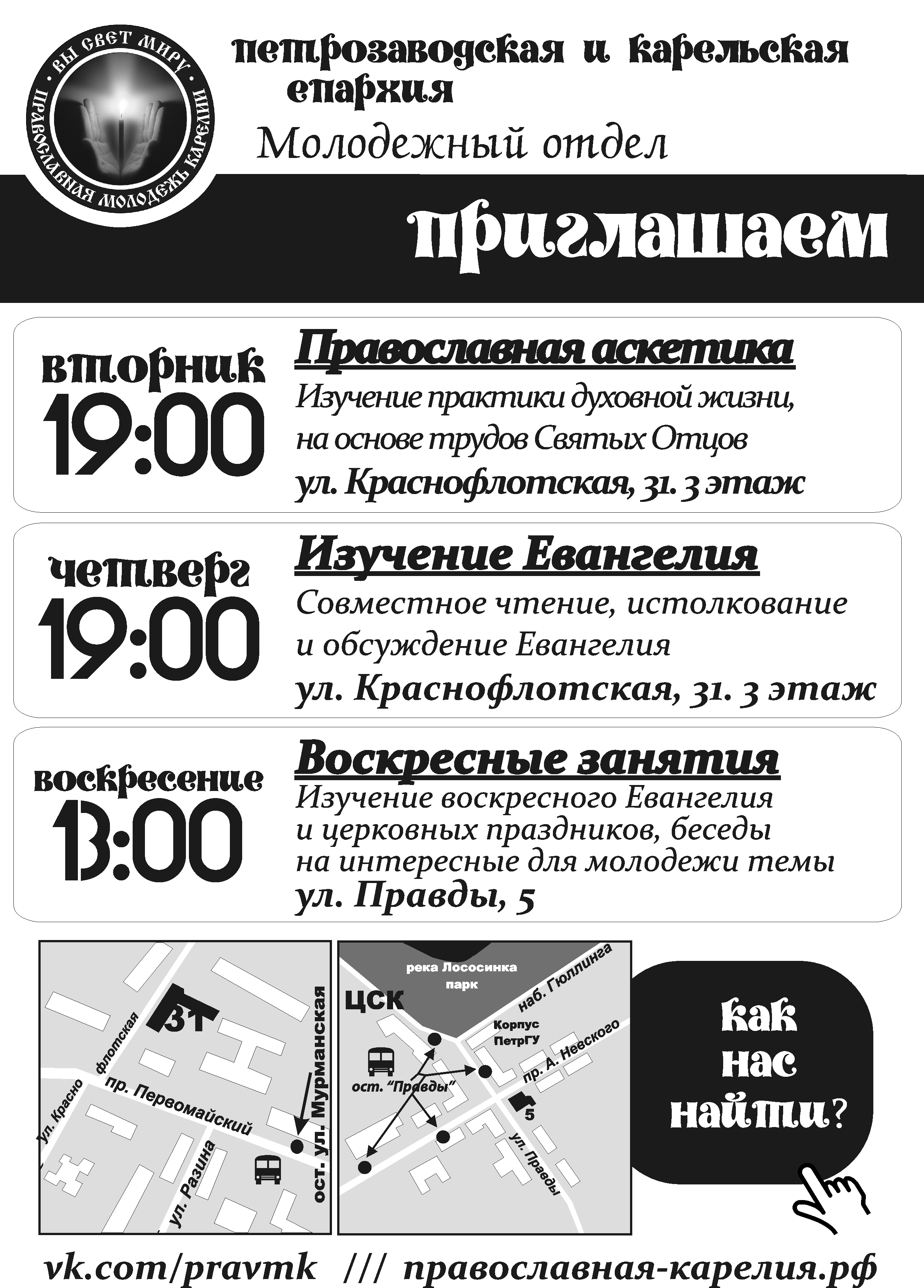 Второй по эффективности метод приглашения молодежи - в православном храме. Мы называем его «Внутренняя миссия», потому что целью является уже верующая молодежь, изредка заходящая в православный храм, и, как правило, не живущая полноценной духовной жизнью.Для «Внутренней проповеди» необходимы доброволец и заранее распечатанный раздаточный материал. Предварительно нужно спросить благословение у настоятеля храма. В конце всенощного бдения или воскресной Литургии в притворе храма доброволец вручает всем выходящим незнакомым молодым людям и девушкам приглашения на занятия, поясняя его устно. Добровольцем может быть любой участник служения, главное чтобы он был в курсе занятий, на которые он приглашает.Третий по эффективности способ приглашения - «Интернет-миссия». Для этого требуется открытая для сторонних посетителей группа вашего молодежного служения в социальных сетях, и участие активного и компетентного администратора. Задача проста: за неделю (а еще лучше за две) до мероприятия администратор:делает максимальное оповещение о мероприятии среди своих знакомых и участников группы просит участников служения делать репост мероприятия на своих страницахстучится в друзья всем новеньким участникам группы и приглашает их личноЗдесь мы не только приглашаем человека на мероприятие, но вовлекаем его в наше информационное пространство. Так что оповещения о будущих мероприятиях обязательно будут им получены. Полезно также сделать отдельный список новеньких людей, и перед мероприятием приглашать их в личном порядке.Мы практиковали и другие способы приглашения на наши занятия, такие как размещение объявлений на улицах, в других молодежных клубах и пр. Эффективность их довольно низкая, но все же и они время от времени срабатывают. «Учебные заведения»Для эффективной проповеди нам нужен выход на места наибольшей концентрации молодежи. В первую очередь это – учебные заведения. Наладить взаимодействие с администрацией учебных заведений – важнейшая задача молодежного служения. Именно здесь, как правило, возникают трудности. Надеемся, что наш опыт позволит избежать многих проблем и ошибок.Принцип №1. Они вам ничего не должны. Не нужно приходить и требовать от администрации собрать для вас полный актовый зал, прочитать Символ Веры, и дать помещение для часовни. К сожалению, именно так нередко поступают горе-миссионеры, после которых даже слово «православие» вызывает у директора приступ мигрени. В данном случае вы – просящая сторона, и нужно соблюдать предельную тактичность и дипломатичность.Принцип №2. Вы можете быть им полезны. У любого учебного заведения куча текущих дел и проблем, и им совершенно некогда тратить время на «залетных» просителей. У вас есть только «один выстрел». Ваша задача – суметь показать, какую пользу сотрудничество именно с вами может принести этому учебному заведению. Поскольку у вас действительно есть немало козырей, нужно только правильно представить их администрации. Принцип №3. Регулярность. Результаты приносит только регулярная системная работа в учебном заведении. Изначально вы должны дать понять, что вас интересует долгосрочное сотрудничество и регулярные совместные мероприятия. Встречи «Раз в год рассказать о Святках» нас не устроят, потому что будут только каплей в море, и не принесут нужного результата. Принцип №4. Работайте с согласными. Когда вы сделали обход всех учебных заведений, интересующих вас, концентрируйтесь в своей работе на тех, кто уже дал вам добро и согласен сотрудничать. Нет смысла стучаться повторно в те двери, которые сейчас оказались перед вами закрыты. Вполне возможно, когда вы придете с таким же приглашением в следующем году, к вам будет совершенно иное отношение.ЗнакомствоСписок предложений. Заранее приготовьте список предложений для сотрудничества, распечатайте их тезисно на листе А4, не забывая приписать свои координаты. Этот список должен включать мероприятия «на стыке» религии и светского образования, актуальные для вас как проповедников, и полезные с точки зрения светского образования. В нашем списке есть два предложения: 1) Беседы на духовно-нравственные темы по согласованию с администрацией и 2) Краеведческая экскурсия в ближайший храм.Зондирование почвы. Приходя в учебное заведение, выясните, к кому можно обратиться по нашей теме. Запишите фамилию, имя и отчество человека, и узнайте, как с ним можно встретиться, можно придти сразу или надо записываться.Первое знакомство. Обращайтесь к человеку с администрации по имени и отчеству, четко представьтесь, кто вы такой и чего хотите. Опыт показывает, что нет смысла пытаться «замаскировать» вашу принадлежность к религиозной организации, и представляться просто «хорошим неравнодушным парнем», или представителем «духовно-патриотической организации». Это вызовет только подозрения. Первая договоренность. Ваша задача на первой встрече – достигнуть конкретной договоренности о дальнейших действиях. Даже если представитель администрации возьмет листок с предложениями и скажет, что ему нужно ознакомиться с ними – уточните, когда и каким образом вам можно снова связаться с ним, и возьмите его координаты.Переход к сотрудничествуБывают три типа реакции на ваши предложения. Как правило, сама реакция зависит от личного отношения представителя администрации учебного заведения к религии в целом, и к Православию в частности:Администрация принципиально против: «Мы светская организация, и никакой религии здесь не будет». Опыт показывает, что разговаривать дальше не о чем. Даже если вам удастся провести встречу на тему «Важность патриотического воспитания», серьезного сотрудничества добиться не удастся. Во всяком случае, при этой администрации.Администрация полностью «за»: «Ваши предложения нам интересны, давайте договоримся о ближайшем мероприятии». Поздравляем, дело сделано! Теперь главное – не ударить в грязь лицом, и оправдать ожидания.Администрация в целом не против, но смущает ваш религиозный статус: «В принципе ваши предложения интересны, но…». Это самый распространенный случай. Здесь можно пойти двумя путями: предложить провести встречу с учащимися в качестве интересного неравнодушного человека, или выступить от лица общественной организации. Для таких случаев в нашем молодежном служении зарегистрирована общественная организация, которая и выступает нашим инструментом в сотрудничестве такого рода.Вообще главное здесь – достигнуть принципиального взаимопонимания с администрацией, и добиться первой встречи с учащимися. Дальше, если вы все сделаете правильно, а именно: сможете заинтересовать учащихся, и не испугать администрацию – все пойдет легче, и доверие к вам будет укрепляться. В конце концов, вам не придется даже просить о встречах, вам самим будут звонить из учебного заведения и приглашать на занятия.УглублениеКак же проходит сотрудничество, и до каких пределов оно способно развиться? В нашем случае каждая группа студентов учебного заведения-партнера принимает участие в следующих мероприятиях:Беседа с представителем Православной церкви. Лучше, чтобы это были вы или ваши ближайшие помощники, в которых вы уверены. Помните, что у вас только «один выстрел». Тему нужно заранее согласовать с администрацией, но практика показывает, что они сами не очень знают, какую тему задать, и ваше инициативное предложение будет скорее принято, чем отвергнуто. Откровенно говоря, любую тему можно перевести в духовное русло.Экскурсия в храм. Это уже происходит на вашей территории, и рассказывать можно все, что считаете нужным. Чтобы не потерять доверие, советуем разбавить вашу экскурсию краеведческими отступлениями: почему построили храм, как он повлиял на жизнь города, области, села, какие высокие чины посещали храм, что в нем было до революции, во время революцию и после нее, какова история храма в советский период и в новейшее время.Дискуссионный клуб. Это лучшее, на что можно рассчитывать в сотрудничестве с учебным заведением. Клуб собирается еженедельно, ему выделяется помещение, и у вас появляется возможность практически свободно действовать внутри учебного заведения. Организационные вопросы мы обсудим ниже, разбирая методику «дискуссионный клуб».Соглашение о сотрудничестве. Подписание Соглашения о сотрудничестве с учебным заведением – это уже претензия на серьезный долгосрочный уровень взаимодействия, и гарантия того, что оно продолжится даже после смены администрации. В нашем случае договор подписывается между учебным заведением и общественной организацией, юридически зарегистрированной в интересах молодежного служения. Хотя есть примеры успешного сотрудничества и без подписания Соглашения.«Дискуссионный клуб»Итак, вы достигли своей главной цели – системной работы с учебным заведением, и еженедельных занятий в его стенах. Как проводить занятия? И форма, и содержание могут быть совершенно разными, по усмотрению ведущего. Мы практиковали:Изучение Евангелия в группе (смотри методику «Библейский кружок» в разделе «Научение»). Важно принимать во внимание уровень духовной зрелости участников, и не слишком углубляться в богословские тонкости. Миссионерские занятия предполагают раскрытие азов веры.Тематические занятия. Ведущий может выбирать темы самостоятельно, но можно в начале попросить участников написать на листочках интересующие их темы, и отталкиваться от этого. Образовательный курс. Методика подробно изложена ниже.Просмотр фильмов. Время от времени можно устраивать просмотр фильмов с духовным содержанием. Обязательно после фильма провести обсуждение в форме обмена мнениями или дискуссии.Походы. Важная задача – не просто доносить духовную информацию до участников, но завязать с ними личные отношения. Различные «выходы» в гости, походы, посещение храма – лучшая для этого возможность. Походы рекомендуем проводить раз в пол года – осенью пока еще тепло, и весной. Поскольку эта методика миссионерская, лучше избегать обычных для остальных занятий духовных практик, таких, как совместная молитвы до и после. Они могут смутить людей или даже испугать их, поскольку будут непонятны. Наша задача – заинтересовать ребят, развеять возможные предрассудки по отношению к Православию, и мягко подвести к следующему шагу на пути духовного роста.Так мы проводим клуб в Петрозаводском Государственном университете. Православные студенты объединились в сообщество под названием «Студенческое объединение «Ихфис», и с разрешения ректората еженедельно встречаются в одной из аудиторий университета. Обычно мы разбираем Евангелие или Апостола, но время от времени также проводим тематические занятия (например: «Наука и религия: есть ли противоречия?», «Если Бог один, почему религий много? - соотношение Православия с другими религиями», «Как не попасть под влияние тоталитарной секты», «Вся ли власть от Бога? - отношения Церкви и государства» и др.), и смотрим фильмы с духовным смыслом. Очень полезно время от времени приглашать интересных гостей, чтобы они побеседовали с молодежью. В начале каждого полугодия ведущий раздает участникам листочки, и просит написать актуальные темы для занятий, и фильмы которые уместно посмотреть в рамках клуба. Затем составляется приблизительный план работы на пол года.  «Образовательный курс»Эта методика универсальна, и может использоваться в работе с группами любого уровня духовной зрелости, как в учебных заведениях, так и в собственном помещении. В зависимости от ваших целей и возможностей подбираются место проведения и тематическое содержание. Для методики нужны команда организаторов, не менее трех человек; помещение, достаточное, чтобы разместить группу в 20 человек, желательно имеющее две комнаты. Каждое занятие состоит из нескольких смысловых частей. Конечно, на деле формат каждой части зависит от количества и способностей организаторов, и возможностей помещения. Здесь мы опишем «идеальную» схему проведения курса.Чаепитие и общение: за 30 минут до начала все должно быть подготовлено. Не нужно относиться к чаепитию формально, это важная часть занятия. Она помогает гостям успокоиться после рабочего дня, познакомиться друг с другом и с организаторами, и расслабиться.- Организатор 1 встречает гостей и показывает где раздеться и куда проходить. Здесь достаточно одного человека.- Организатор 2 знакомится с гостями и беседует. Следит, чтобы никто не сидел одиноко и не скучал. Чем больше организаторов задействовано на этом послушании, тем лучше. Четко проинструктировать каждого ответственного, чтобы не общались между собой, а обращали внимание на гостей.- Организатор 3 – ответственный за подготовку трапезы и уборку после, тем более что чаепитие бывает до и после занятия. Это позволит остальным сосредоточиться на беседе.Доклад: Длительность не более 40 минут. Первые два доклада делают самые опытные служители, чтобы заинтересовать аудиторию. Хотя в принципе готовить доклады могут все участники команды, это помогает воспитывать навыки проповеди у остальных членов команды. Каждый доклад нужно отдельно прослушать и внести коррективы в содержание и форму.- Рекомендации докладчику: доклад не должен быть лекцией, а скорее беседой, ориентированной на общение с аудиторией. Хорошо разбавить его творческими вставками и тренингами, сопроводить красочной презентацией или микрофильмом-иллюстрацией (2-3 минуты). Доклад можно делать одному или вдвоем.Обсуждение: ответы на вопросы участников по теме. Оптимальная численность группы – 7 человек, это позволяет работать с каждым участником лично. Если гостей больше – лучше разбить на две или три группы. Здесь самая важная роль ведущего группы, который является модератором обсуждения. Соответственно, если групп несколько, ведущих тоже должно быть несколько. - Рекомендации ведущему группы: это время принадлежит гостям, ведущий должен не много говорить, а организовать обсуждение, услышать участников, постараться «разговорить» каждого. Мы практиковали также ведение группы по двое: ведущий с помощником. Это помогает найти ответ в случае затруднений, а также поддерживать дискуссию, если гости не раскрываются и не задают вопросов. Лучше заранее заготовить два-три вопроса по теме, раскрывающих ее шире или расставляющих акценты.Есть несколько правил, помогающих проводить обсуждение в группе, которые оглашаются в начале каждого обсуждения: 1. Принимаются любые вопросы. 2. Любой посетитель вправе отказаться от участия в дискуссии без объяснения причин. 3. Не перебивать друг друга. 4. Реплики должны быть четкими и лаконичными, чтобы у всех было время задать свой вопрос. 5. Вопросы задавать по теме, чтобы не уклоняться от основной темы.Подведение итогов: все собираются в одном помещении, докладчик делает краткое резюме темы и результаты обсуждения, оглашает тему следующего занятия, напоминает о важности приглашения друзей, приглашает продолжить общение за чаем.Чаепитие и общение: Один из организаторов может прощаться с уходящими, остальные приглашают гостей за стол. Важно, чтобы не получались «пробки» в коридоре или «неловкие моменты», когда человек стесняется сесть за стол и стоит рядом. Чашки помыты, столы протерты ответственным человеком из числа организаторов во время доклада или обсуждения. За чаем лучше развивать беседу на какую-либо духовную тему, принципиально избегая политики, футбола и прочих «кухонных» разговоров. 	Самым простым и типичным примером образовательного курса в нашем молодежном служении является «Шаг веры». Это четыре занятия на темы: «Вера», «Бог», «Человек», «Церковь». Они облекаются в привлекательные формулировки наподобие: «Если Бог один – почему религий много?», «Зачем ходить в церковь, если Бог в душе?», «Если Бог есть, почему так много зла?» и пр. Но все они позволяют получить человеку общие представления о Православии. Конечно, этих четырех тем крайне мало для того, чтобы серьезно погрузиться в Православие. Но мы сознательно не делаем больше, потому что этих четырех достаточно для того, чтобы человек сделал выбор: если ему интересно, он может придти на любые другие наши занятия. А если не интересно – он все равно не останется с вами, даже после 10 занятий.   Главная задача «Шага веры» - позвать нецерковную молодежь на мероприятие молодежного служения, и познакомить с другими мероприятиями служения, дать ей возможность сделать выбор. Мы проводим курс раз в два месяца, и каждый участник служения знает, когда и куда он может позвать своих знакомых. На каждом занятии гостей приглашают на другие мероприятия или занятия. Кроме того, гости включаются в наше информационное пространство, так что при желании могут сами узнать, как можно продолжить знакомство с Православием. Еще один плюс такого короткого курса – он не требует больших ресурсов и средств. Мы обходимся четырьмя организаторами, каждый из которых знает свое дело.2. Общение Общение участников служения – задача, достижению которой способствуют все мероприятия молодежного служения. Ведь мало донести до человека информацию о Православии. Православие вообще передается не информацией, оно передается в человеческих отношениях, всей жизнью. Мы хотим, чтобы на наши мероприятия были желание и возможность а) приходить самому  и б) привести знакомого. В общем – создать круг общения и вовлечь нового человека в него. Здесь, как и в проповеди – мы не должны  заставлять человека общаться, но можем создать для этого условия.Главное в этом деле – создать повод и нужную атмосферу. Повод – это любое мероприятие служения – занятие, собрание волонтеров, творческий вечер. Если человек пришел к вам, это уже отличный повод для общения. Только сумейте им правильно воспользоваться. Каждое наше занятие, и большинство мероприятий, начинаются и заканчиваются чаепитием. Потому что посидеть за чаем – лучший способ побеседовать с гостями в неформальной обстановке.Атмосфера важна. Она должны быть доброжелательной, располагающей к спокойной беседе, диалогу. Совершенно не обязательно разговаривать на тему предстоящего занятия, в то же время о футболе и автомобилях можно поговорить и в другой раз. Жизнь ваших гостей, самих участников служения, и непосредственно вас – организаторов и вдохновителей – лучший предмет для обсуждения за чашкой чая. Согласитесь, если вы просто откроете трапезную и вскипятите чайник, а сами пойдете готовить свое занятие - вряд ли у ваших гостей завяжется оживленная беседа, особенно у новеньких. Даже если одни будут общаться, кто-то обязательно будет сидеть и скучать. Теперь о технологии и этапах проведения мероприятий: Подготовка: ответственный человек или ведущий занятия заранее приходит, проветривает помещение, накрывает стол, кипятит чайник. Главное – чтобы за 30 минут до начала мероприятия все было готово. Чтобы приходя, гость видел, что его ждут и ему рады. Часто здесь допускается ошибка – все делается в последний момент, когда уже приходят люди. Это создает дискомфорт, как будто вы пришли на праздник раньше времени, а хозяйка еще не накрыла стол. В перспективе можно будет поручить это кому-то из участников мероприятия, кто приходит пораньше. Но ответственность несет организатор, особенно на первых порах. Приглашение: не забывайте приглашать гостей к столу! Это вы знаете, что можно проходить в трапезную. Они могут об этом не знать, или стесняться. Поэтому встречая гостей перед мероприятием, или в конце мероприятия – объявляйте о том, что можно попить чайку, и продолжить беседу в трапезной. И попросите их приносить что-нибудь к чаю. Это с одной стороны разгрузит вас от лишних хлопот, а с другой – гостям самим приятнее приходить не с пустыми руками.Беседа: если уж вы организуете мероприятие, его нужно делать на 100%. Не надо думать, что ваша роль ограничивается проведением занятия. Останьтесь после, и побеседуйте с участниками. Общение на ваших мероприятиях должно отличаться от того, что люди видят в миру. И сделать это – задача организатора. Лучше избегать «кухонных» разговоров о политике и экономике, а сразу задать духовное русло: спросить как впечатления от мероприятия, обсудить самые сложные или интересные моменты. Можно рассказать о чем-нибудь из духовной или церковной жизни.Важно следить за тем, чтобы: никто не сидел одиноко и не скучал. Если такой человек есть, можно задать ему какой-то вопрос, подсесть и лично расспросить его о чем-то, или рассказать о себе. Главное – чтобы гость не чувствовал себя чужим и никому не нужным. не допускать длинных монологов одного человека. В скором времени гости устают, начинают отвлекаться и уходить. Если у вас появилась «птица говорун» - нужно постараться перевести беседу на интересную всем тему, или спросить у остальных, что они думают по теме разговора. Не надо стесняться, вы организатор, и имеете на это право.Соблюдение этих простых правил сделает ваше мероприятие немного бОльшим, чем просто мероприятие. И очень скоро люди будут приходить в том числе для того, чтобы встретиться и пообщаться.«Творческие вечера»: Мы называем их еще «Вечера талантов», потому что основу программы составляют выступления гостей, когда они делятся своими талантами. Подготовка Организационные встречи лучше проводить дважды: за две-три недели до творческого вечера, и накануне.Первое собрание, «Установочное»: задача – формирование программы и четкое распределение обязанностей. Нужно решить два главных вопроса: Программа творческого вечера: центральный момент, от которого строится все остальное.Тематика вечера - поскольку наши вечера приурочены к православным праздникам, тему мы выбираем близкую к празднику. Придумать ей творческое название, интересное и близкое для молодежи – не составляет труда.Творческие номера – гостей приглашают поделиться своими талантами – песнями, стихами и пр. Подбором и расстановкой номеров в программе занимается ведущий вечера. Есть два условия: а) один человек – один номер б) тематика номера должна быть духовной направленности. Об этом нужно написать в рекламе, а также объявить на занятиях. Как правило, уже известно, кто на что способен, поэтому ведущий зачастую обращается лично к человеку с просьбой выступить. Конкурсы – это то, что готовят организаторы. Много их не нужно, потому что основу вечера составляют номера гостей. Задача конкурсов: а) познакомить гостей и способствовать общению их между собой б) отражать и раскрывать тему вечера. Распределение обязанностей: Для проведения творческого вечера на высоком уровне, требуется целая команда организаторов. Нужно найти тех, кто справится, четко их проинструктировать и помочь. Лучше чтобы все, кто будет привлечен к организации, присутствовали на собрании, и понимали программу.Ведущие: должно быть один или два ведущих. В их задачу входит на подготовительном этапе - координация программы, подбор выступлений. На Творческом вечере они руководят процессом: приветствуют гостей в начале, объявляют творческие номера и конкурсы, озвучивают правила конкурсов.Лидеры столиков: На наших Творческих вечерах гости садятся за пять отдельных столиков (см.пояснения ниже). К каждому столику назначается два организатора (лидера столов). Их функции очень важны, поскольку они помогают участникам стола познакомиться и поддерживают беседу, а ведущему проводить конкурсы, привлекая гостей столика к участию и организовывая их.Подготавливающие помещение: несколько человек заранее должны придти и подготовить помещение к вечеру. Лучше чтобы это было два-четыре молодых человека, и столько же девушек. В их обязанности входит: принести и расставить столы и скамейки, унести то, что в помещении может помешать в проведении мероприятия, накрыть столы и расставить чашки, украсить помещение. Встречающие: один или два человека, за 30 минут до начала вечера, встают у входа, приветствуют всех приходящих, показывают, где гардероб и куда проходить.Накрывающие столы: три-четыре девушки. Гости будут приносить с собой еду и сладости. И нужно чтобы кто-то это принял у них и централизованно распределил по столам. Убирающие: обычно после вечера те, кто засиделся до самого конца, остаются и вместе прибирают помещение. Но лучше перестраховаться, и заранее назначить хотя бы нескольких человек.Второе собрание, «Контрольное»: задача – проверить, все ли готово, и еще раз четко повторить роли каждого. Часто возникает искушение собраться за час до Творческого вечера, или вообще не собираться – «все ведь и так ясно». Но практика показывает, что мероприятия проходят организованней, когда контрольная встреча проходит накануне, или за день до самого мероприятия. Проведение ФормаПомещение. Помещение заранее проветривается и оформляется тематически. Например: если вечер проходит осенью, можно оформить помещение красивыми осенними листьями. Столы и скамейки расставляются на свои места, техника настраивается. Столики. Помещение, в котором мы проводим творческие вечера, позволяет нам поставить пять столиков размером примерно полтора на полтора метра. Каждый столик вмещает 10 -12 человек. В центре каждого стола настольная лампа с абажуром. Когда вечер начинается, мы включаем настольные лампы вместо люстры. Это создает атмосферу уюта. Столики готовятся, оформляются тематически и накрываются заранее. Команда. Каждый человек уже знает свою роль, и встает на свое место. Можно выдать бейджики с именами, чтобы новенькие знали, как к кому можно обратиться.ПрограммаЧтение отрывка Евангелия с толкованием на тему вечераБлагословение священника, оглашение правил вечера. Творческие номера гостей, чередуемые конкурсами и викторинами. Завершение: итоговое слово, общая песняЧаепитиеЧаепитие в свободном режиме. После объявления об окончании «официальной части» творческого вечера, все желающие приглашаются продолжить за общим столом. Столики составляются в один длинный, к делу подключаются гитара и общеизвестные песни (могут быть и малоизвестные песни, и тогда будет неплохо подготовить несколько сборников для того, чтобы пение было общим).«Свеча»: когда остается около 10 - 15 человек, свет гасится, зажигается свечка, и передается по кругу. Каждый, кто держит ее, говорит несколько слов – свои впечатления от Творческого вечера. Это помогает каждому человеку высказаться, и дает организаторам возможность услышать «обратную связь»Мы обычно проводим творческие вечера четыре раза в год: на Покров (первый вечер талантов в учебном году), в последнее воскресенье перед Рождественским постом (заговенье), на праздник Сретения Господня, а также на Пятидесятницу (заключительный). Темы выбираются соответствующе – «Под Покровом осени», «Свет Вифлеемской звезды», «Встреча с Богом», «Единство в Церкви»,  и др. Вначале мы просили гостей готовить творческие номера на близкую тему, но поскольку это оказалось довольно сложно, условия упростились: теперь достаточно просто выступления с духовным смыслом.    А вот конкурсы, которые готовят организаторы – должны отражать тематику вечера. Главные задачи конкурсов: раскрыть тему, и способствовать общению гостей. Много не нужно,  достаточно трех-четырех конкурсов: в начале (на знакомство), в середине один-два (чтобы разнообразить выступления, и встряхнуться), и завершающий (поводящий итог). Часто возникает желание не прослушивать номера выступающих предварительно, но это чревато снижением качества творческого вечера, поэтому рекомендуем все же делать премодерацию номеров. Самые слабые из них лучше перенести на «неофициальную часть»  вечера – так и человек не обидится, и творческий вечер не затянется, и все выступления будет приятно слушать и смотреть.РазговениеДважды в год, в Пасху и Рождество, богослужения совершаются ночью.  Эти праздники являются окончанием длительных постов – Рождественского и Великого. Поэтому после ночной Литургии мы с молодежью собираемся на трапезу-разговение. Поскольку эта трапеза также требует организации, мы вынесли ее отдельным пунктом.Разговение чем-то походит на творческий вечер, но со своими особенностями. Как показывает практика – самоорганизация не самая сильная черта современной молодежи. Нам необходимо чтобы 1) разговение не превратилось в простой поздний совместный ужин 2) сохранить духовное русло. Поэтому нужна определенная программа.С другой стороны, ночью, после длительного богослужения, совсем не хочется напрягаться – ни участникам, ни самим лидерам. Поэтому в этом случае наши задачи следующие:Организовать внешнюю сторону: оповестить всех, где будет проводиться разговение; распределить, кто что приносит к столу; по возможности решить вопрос с доставкой участников на место, т.к. ночью общественный транспорт не ездит.  Мы обычно договариваемся, кто сможет приехать и подвезти ребят на машине, а кто закажет такси.Подготовить программу: здесь не нужно ни творческих номеров, ни активных конкурсов. Достаточно распечатать несколько тематических песен, а также договориться с теми, кто сможет сказать хорошее поздравление. В общем – просто организовать общение. Ну и в конце, для самых стойких, мы проводим «свечу», где каждый может поделиться своими чувствами. Все наши трапезы, как и вообще все мероприятия молодежного служения, проходят без алкоголя. Причин много, излагать их в этой книге не имеет смысла. Но у нас это закон, который не обсуждается. «Рождественский бал»Бал – это большой творческий вечер, подготовка к которому проходит в течение нескольких месяцев. 	Подготовка балаРаспределение обязанностейЕсть несколько важнейших обязанностей, которые нужно распределить между компетентными людьми. Кадры, как известно, решают все, и критически важно, кого вы подберете.«Хозяева бала». Лучше чтобы было двое: молодой человек и девушка. Их компетенция:содержание бала: определить исторический контекст, сюжет и духовный смысл бала, под которые будут подбираться танцы, костюмы и вообще вся программаприглашение творческих коллективов, подготовка игр и викторин, чтобы "разбавить" танцы, и сделать программу разнообразнейведущие бала «Распорядитель бала». Профессиональный хореограф. В его задачу входит:подбор танцев и музыки под программу балапроведение репетиций танцевпроведение танцевальной части балаОрганизаторы: команда ближайших помощников хозяев бала и распорядителя. Их задачи:подбор участников, информирование о расписании занятий и измененияхдоговоренности с залом для репетиций, и с помещением для балаподготовка необходимой аппаратуры и реквизита финансовые вопросы: сбор денег за занятия, распространение билетов, оплата расходовдобровольчество: подбор и организация помощников на репетиции и сам бал.Участники: - подбор пар: здесь мы оказываемся в ситуации "между молотом и наковальней". С одной стороны, нужно набрать необходимое количество участников. С другой, на православный бал не возьмешь всех подряд. Поэтому организаторы должны взвесить свои возможности и потребности, и сделать выбор - кого приглашать на бал.- посещение репетиций: Каждому желающему нужно объяснить важность регулярного посещения репетиций. Иначе очень скоро тем, кто посещал мало, будет сложно заниматься, а тем, кто ходил регулярно, неинтересно повторять одно и то же.- костюмы: православный бал предполагает определенный уровень костюмов. Они должны соответствовать стилю эпохи, выбранной для бала и быть достаточно благочестивыми с христианской точки зрения.Помещение: - помещение для репетиций: помещение должно быть 1) достаточно просторным, 2) иметь в наличии всю необходимую аппаратуру и 3) быть удобно расположеным.- помещение для бала: мы проводили балы в разных помещениях - от школьного актового зала, до большого холла Республиканского Музыкального Театра. Можно с уверенностью утверждать: от выбранного помещения зависит 50% атмосферы бала, а значит и впечатления гостей и участников. Поэтому лучше заплатить за аренду достойного помещения, чем проводить бал в бесплатном, но неуютном зале.Финансирование и билеты:Нам известны два способа оплаты расходов на бал:- найти мецената, который согласится сделать необходимое пожертвование;- финансирование от участников и гостей бала, через продажу билетов и пожертвования.Поскольку мы всегда оказывались во второй ситуации, о ней и расскажем подробно.Танцующие пары оплачивают репетиции к балу, в которые входят: зарплата педагога-хореографа, стоимость аренды помещения для репетиций. Непосредственно перед балом участники делают необходимый взнос на бальные расходы, как правило равный стоимости билета.Гости бала оплачивают расходы, покупая билеты. Стоимость билета складывается из суммы всех расходов на бал, и делится на количество самих билетов. Соответственно, количество билетов зависит от возможностей помещения. За счет билетов оплачивают: аренду помещения, кофе-брейк в антракте (у нас это мороженое и сок), и все остальное что необходимо.Нужно четко объяснить, где и у кого можно купить билеты на бал. Чтобы люди понимали, к кому обратиться. Мы распределяем билеты между двумя-тремя ответственными людьми, с которыми желающим будет легко встретиться для покупки билетов.Другие вопросы организации:- реклама: объем рекламы бала полностью зависит от ваших потребностей. Если у вас недобор танцующих пар, или помещение позволяет пригласить много гостей - нужна серьезная реклама. Мы в последние два бала практически не давали рекламы, потому что пары набрались среди участников молодежного служения (именно для них и проводится бал), а билеты разошлись среди остальных участников и их родственников.- добровольцы: для проведения бала: на высоком уровне нужна сильная команда добровольцев. Конкретные задачи каждого определяются по потребностям, но по опыту обычно есть следующие задачи: помочь привезти и увезти: аппаратуру, мороженое и соки для кофе-брейка, реквизит для конкурсов;подготовить помещение для бала: расставить аппаратуру, стулья, столы в зале и для кофе-брейка, украсить помещение если необходимо;расставить добровольцев заранее для того, чтобы встретить танцующих и показать куда пройти переодеться; встретить гостей, показать где гардероб, как пройти в зал, и где можно занять место;подготовить и провести кофе-брейк в антракте: раздать мороженое, разлить сок, убрать образовавшийся мусор;в случае необходимости - помочь в гардеробе, или встать на входе для проверки билетов.- фуршет: исходя из опыта, участники после окончания бала хотят неформально пообщаться и подвести итоги. Можно предоставить им самостоятельно решать этот вопрос, и пойти в кафе или в гости. А можно провести это как неформальную часть бала, сделав небольшой фуршет для участников сразу после бала. Для вас это будет возможность сразу услышать впечатления, а для участников - логичное завершение бала.- высокие гости: существует не так много мероприятий, которое могут быть "лицом служения", т.е. интересных и понятных для людей разных возрастов и предпочтений. Бал - как раз одно из таких мероприятий. И на него обязательно стоит пригласить людей, от которых зависит благополучие служения. Для них можно напечатать особые пригласительные билеты. И даже если они не смогут придти, или отдадут билет своим знакомым - им будет приятно.- фото- и видео- съемка. Бал – достойное мероприятие для того, чтобы быть максимально запечатленным. Поэтому мы не скупимся на оплату услуг фотографа и видеооператора. Это одно из ведущих мероприятий служения, и безусловно самое красивое. Именно по нему многие сложат впечатление о самом служении. Ну а для танцующих пар качественные фотографии – большая радость, и, глядя на фото, они будут еще долго вспоминать сам бал. ОбщениеРождественский бал совсем не случайно попал в задачу «Общение». Потому что цель – не просто провести сам бал. Цель – способствовать общению молодежи между собой. В ходе длительной подготовки к балу: в трапезной до и после репетиций; во взаимопомощи друг другу; в вопросах организации и проведения бала. Все это становится общим делом участников, и действительно сплачивает их, помогая лучше узнать друг друга, и преодолеть многие барьеры в общении. Эту «скрытую» цель бала никогда нельзя выпускать из виду, потому что именно общение наполнит ваш бал самой лучшей атмосферой, и незабываемыми эмоциями. «Выходы»Время от времени полезно проводить походы или недалекие выезды. Две главных особенности «выходов»:Не далеко. Далеко ездить не надо, потому что не имеет смысла тратить на дорогу много времени и средств: дорога приводит к усталости, а высокая стоимость дальних поездок сужает круг желающих поехать с вами. Поэтому чем меньше затрат на дорогу – тем лучше, все цели похода можно достигнуть в любом близком месте.  Куда можно «выйти»: на природу за город, на дачу к одному из участников, в недалекий загородный приход или монастырь. Миссия. Ваш поход должен иметь какую-то бОльшую цель, чем просто пообщаться. Мы называем эту цель «миссия». Общение и так сложится в процессе похода. А полезная цель («миссия») придаст походу смысл и значимость, а также надолго запомнится. Главное – чтобы цель похода имела отношение к Православию, и несла духовное содержание. А после завершения миссии можно посидеть у костра или поиграть на гитаре.Какая может быть цель: потрудиться на благо маленького прихода или монастыря, привести в порядок часовню или памятный знак, установить крест. Даже само по себе небольшое паломничество к маленькому храму или поклонному кресту уже может стать целью.Технология организации та же, что и у творческого вечера:Подготовка: собрание организационной команды, составление программы и распределение ролей. Главное отличие от творческого вечера – нужно побеспокоиться о доставке на место и обратно, например, заказать автобус, договориться с участниками служения, у которых есть автомобили, или заранее узнать расписание маршруток; а также о хозяйственном инвентаре: перчатках и инвентаре для работы, дровах и огне для костра. Лучше разделить эти обязанности: кто-то занимается программой, а кто-то хозяйственной частью. Это поможет не «распыляться» на все, а каждому сконцентрироваться на своем деле.Проведение: доставка на место, выполнение миссии, общение, «свеча», доставка домой. Правила те же самые: создаем атмосферу, придаем духовный смысл беседам, следим за тем чтобы никто не скучал, избегаем длинных монологов.В «выходах» люди всегда лучше раскрываются, чем на мероприятиях в помещении. Здесь у них есть возможность проявить себя, на них не давит ограниченность времени и привычный круг обязанностей, «стен и лиц». Бывает, что один поход делает людей ближе, чем месяц занятий. «Летний Лагерь»По аналогии с тем, что бал – это большой творческий вечер, лагерь – это большой и продолжительный «выход». У нас каждый сезон служения, совпадающий с учебным годом – с сентября по июнь - завершается летним лагерем.Отбор участниковПодбор участников – половина успеха лагеря. Мы не берем всех желающих отдохнуть и весло провести время летом. Мы проводим лагерь для тех, кто непосредственно имеет отношение к молодежному служению. Это – главный критерий участия в лагере. Дальше – уже на усмотрение организаторов. Также мы руководствуемся следующими критериями:Есть люди, которые не могут поехать по физическим причинам – мы живем в лесу в палатках, пищу готовим на костре, много трудимся и ходим в длинные походы. Не все способны вынести такой образ жизни, сопряженный с нагрузками и лишениями. Это нужно обязательно учитывать при подборе участников лагеря, потому что вы несете отвественность за их здоровье. А заболевший или уехавший в середине лагеря человек совсем не воодушевит участников.Есть те, кому крайне сложно жить общей жизнью, работать в команде, проявлять послушание старшим лагеря, участвовать в общих мероприятиях наравне со всеми. Если у вас нет сильной команды организаторов, или вы не уверены в том, что сможете справиться с таким участником – лучше не брать его. Иначе он рискует стать постоянной проблемой не только для вас, но и для остальных.ПодготовкаПри подготовке лагеря нужно обратить особое внимание на следующие аспекты:Продукты: спланировать сколько продуктов покупать и в дальнейшем готовить на большую группу сможет только опытный человек, поэтому в лагере без повара не обойтись. Повар должен составить меню, в котором четко расписать каждый прием пищи, и сколько продуктов примерно нужно на него. Должен быть расписан каждый день, это очень важно! За неделю до отъезда (раньше не имеет смысла) – все это централизованно закупается, и упаковывается так, чтобы не повредилось во время перевозки. Также в целях экономии нужно заранее объехать магазины, и составить сравнительную таблицу стоимости основных продуктов. Это поможет сохранить немало средств.Инвентарь: кухонный, хозяйственный, туристический, канцелярские принадлежности. Список необходимых вещей составляют организаторы, можно затем распределить их между собой: кто отвечает за кухню, кто за инструменты, а кто за туристический инвентарь. Особое внимание следует обратить на расходные материалы – гвозди, клей, веревки, скотч, моющее средство, ветошь. С каждым лагерем инвентарь будет накапливаться, и его нужно будет все меньше. Здесь принцип: лучше взять немного лишнего, чем потом обнаружить в лагере, что вам чего-то не хватает. Ответственные должны перед отъездом по списку проверить, все ли готово.Финансирование: мы оплачиваем лагерь сами, из средств участников. Сумма складывается из следующих расходов: транспорт + питание + инвентарь + жизнь в лагере (например, хлеб все равно нужно покупать свежий) + «подушка безопасности» (на случай форс-мажора). Конечно, невозможно заранее просчитать, сколько точно уйдет средств на все это. Но приблизительная сумма по смете известна, от нее и нужно исходить. Нужно предупредить участников, что возможно к первоначальной сумме придется добавить, поэтому каждый участник предстоящей экспедиции должен взять некоторую сумму денег с собой.Важнейшие послушания, которые должны нести опытные люди:Директор и заместитель директора: эти люди в курсе всего, и отвечают за общее проведение лагеря. У них все необходимые связи, понимание того как должен проходить лагерь, и как поступать в случае необходимости. Их должно быть не меньше двух, на случай если один их них заболеет, или ему придется неожиданно уехать, чтобы лагерь не пострадал.Повар: составляет меню, закупает продукты, готовит. Без опытного повара лагерь провести будет очень трудно, ведь хорошая еда – это хорошее настроение, здоровье и половина успеха лагеря.Врач: нужно иметь в лагере человека, знакомого с медициной. Всякое может случиться – от растяжения во время похода или пореза на послушании, до бронхита в дождливые дни или укуса змеи. Наличие грамотного медика избавит вас от многих проблем.Остальные послушания можно распределить между участниками лагеря, по мере необходимости и потребностей. Вообще – чем больше участники будут вовлечены в процесс организации и проведения лагеря, тем лучше. Подготовка помогает служителю почувствовать себя нужным, и воспитывает в человеке самостоятельность, ответственность, волю и умение работать в команде.	Правила лагеря	Правила составляются заранее организаторами, и представляются на обсуждение всем участникам на собрании. Правила могут быть разными, это зависит от того, что вы хотите от лагеря. Главное здесь – донести их до участников, чтобы каждый знал и понимал, почему нужно именно так. Нужно до отъезда получить согласие каждого, чтобы потом, в случае нарушения дисциплины или спорных ситуаций, можно было апеллировать к одобренным всеми правилам. Соответственно, если кто-то из желающих поехать не соглашается соблюдать эти правила – он не участвует в лагере. Это избавит вас от многих сложностей в будущем. 	С другой стороны – правила это костыль, на который можно опереться в случае проблем. Но не они делают проведение лагеря успешным. Поэтому не нужно слишком все формализовывать и ограничивать – правила формируют общие принципы поведения в лагере, а обеспечение их выполнения – цель, которая достигается в тесном контакте и личных отношениях организаторов и участников экспедиции. У нас следующие три основных правила, остальные же являются их частными дополнениями:В основе нашей жизни и отношений лежат христианские заповеди и образ жизни: совместная духовная жизнь (молитвенное правило, посещение богослужений, пост) и соответствующее отношение к ближнему.Все что мы делаем – мы делаем вместе: все мероприятия обязательны для участия (походы, занятия, молитвы).Послушание старшим лагеря: решения старших лагеря обязательны для выполнения, все уходы с лагеря согласовывать со старшими и пр.Программа	Летний лагерь – довольно масштабное мероприятие, которое включает в себя сразу несколько задач молодежного служения. Цель лагеря – пройти путь совместной жизни, как бытовой, так и духовной. Все-таки это две недели в отрыве от привычного образа жизни, где все как на ладони. Тут не только лучше узнаешь друг друга, но приобретешь опыт общинной жизни. И пусть время этой маленькой общины продлится две недели, но жизненный, в том числе и духовный, опыт и отношения, сложившиеся в лагере, будут перенесены в личную жизнь ребят по возвращении домой. В этом смысле главное даже не мероприятия и походы, которые составляют программу. Главное – это атмосфера, которая сложится в лагере, и будет сопровождать все мероприятия. Бывают лагеря, когда погода холодная и дождливая. Бывает, когда приходится много трудиться на послушаниях, так что сил на мероприятия для развлечения не остается. Бывает, не удается провести все мероприятия, предусмотренные программой. Казалось бы, все это может негативно повлиять на настроения участников, испортить впечатление от лагеря. Но если достигнуто самое главное – есть дух христианской жизни в принятии друг друга, взаимовыручке и взаимопонимании, все остальное становится лишь обстоятельствами жизни. Погода, трудности и прочее могут быть теми или иными, но участники из любых обстоятельств вынесут самое главное – впечатления о христианском отношении – к обстоятельствам, к людям, к жизни. При создании атмосферы не бойтесь экспериментировать. Наша целевая аудитория уже выросла из легенд и ролевых игр, но можно пофантазировать, и самые обыденные вещи превратить в изюминку, придающей всему, что происходит в лагере, особый смысл.Раз уж у нас лагерь православный, можно дать монастырские названия всему в лагере: не работа, а послушание; не обед, а трапеза; не завхоз, а эконом; не повар, а келарь и пр. На мероприятия мы созываем небольшим колоколом, который привозим с собой. Во время еды читаем книгу. Кончено, не св. Ефрема Сирина, как читают в монастырях, а книгу молодежного формата, но с христанским содержанием (например, «Несвятые святые» о. Тихона (Шевкунова). Все это помогает создать особую атмосферу, познакомить с монастырской и церковной лексикой и традициями.Программа нашего лагеря традиционно состоит из пяти частей:1. Духовная часть: это самое главное, что отличает православный лагерь от любого другого молодежного лагеря. Та самая «жемчужина», ради которой можно оставить многое, чтобы только прикоснуться к ней. Это ваше единственное преимущество перед самыми лучшими мирскими лагерями. Духовная жизнь должна составлять основу программы. В православном лагере не нужны «духовные мероприятия». Духовный смысл пронизывает  все мероприятия лагеря. И лучшего времени, чтобы приобрести полезные духовные привычки, или решительно перестроить свою жизнь на христианский лад – больше не будет за весь предстоящий год.«Духовную часть» программы составляет сама по себе общинная жизнь лагеря. Она включает совместное молитвенное правило, постные дни, обязательные для всех, посещение богослужений, участие в Таинствах. Кроме того, лагерь – это еще и личная внутренняя работа над собой. Нет ничего сложнее, чем попробовать принимать ближнего таким, какой он есть, научиться прощать, и самому просить прощения. Всему этому можно научиться в православном лагере. И это то, что останется с человеком и после окончания лагеря. Участникам лучше помочь в постановке и осознании как общих, так и личных целей. В первый вечер у костра мы просим каждого написать на небольшом листочке: с одной стороны – те качества, которые бы они хотели, чтобы были в нашем общении в течение лагере. И когда напишут – обсудить это вместе.С другой стороны – те изменения, которые бы они хотели произвести в себе. Это уже их личная работа над собой.Затем старший лагеря собирает эти листочки в папку, и убирает до конца лагеря. В последний вечер возвращает их ребятам, и каждый может оценить, удалось ли нам вместе, и ему лично, достигнуть тех целей, которые он намечал в начале, и при желании поделиться результатами.2. Трудовая часть: труд обязательно должен сопровождать жизнь в лагере. Программа, состоящая только из развлекательных мероприятий, приводит к праздности.В православном лагере лучше трудиться при храме или монастыре. Это позволяет погрузиться в жизнь монастыря (прихода), увидеть ее изнутри, почувствовать себя ей сопричастным. Кроме того, труд, как правило, сопровождается знакомством и общением с послушниками или монахами, что для многих ребят само по себе в диковинку.В лагере при Валаамском монастыре мы пробовали много разных послушаний, но остановились на монастырской ферме. Ухаживать за животными и птицами, копать огороды, приводить в порядок клумбы - это как раз то, чего не хватает современной молодежи. Для городских жителей такой труд непривычен, но очень полезен.Но лагерь не должен превращаться в трудовой. Трудовой лагерь – это уже иная специфика. Мы же ставим бОльшие задачи, и в нашей программе труд занимает свое место, но не более того. Есть и другие части программы, которые не должны терпеть ущерб. Обычно мы выделяем на труд треть времени лагеря.3. Паломническая часть: в программу лагеря входят посещение доступных храмов и природных достопримечательностей. Лучше, чтобы каждый поход нес в себе духовный смысл. Даже такого смысла нет, его нужно придумать. Тогда обычный поход превратится в целое духовное приключение.К примеру, в нашем лагере есть поход на северный берег Валаама. Там скалы и ели, давно разрушенные окопы и доты - казалось бы, ничего особенного с духовной точки зрения. Но с северного берега виден остров Святой, на котором подвижничал преподобный Александр Свирский. И мы идем не просто побродить по острову, но чтобы увидеть место подвигов преподобного, хотя бы издали. Делаем стоянку, на которой рассказываем о жизни и подвигах Александра Свирского. И поход обретает совсем иной смысл – духовный. Но в походах важны не только впечатления от красивых видов и древних храмов. Длинный поход – это также возможность пообщаться, лучше узнать человека. Поэтому заранее проинструктируйте своих помощников: пообщаться с новеньким, или с тем с кем мало знаком. Так, коротая время в походе, люди становятся ближе друг другу.4. Образовательная часть: лагерь – практически единственная возможность дать участникам целый блок информации. Потому что именно здесь они никуда не спешат и от вас никуда не денутся. Лучше выбирать темы по двум критериям: актуальные для молодежи, а также которые требуют серьезного разбора. Мы в лагере обязательно рассказываем о системе молодежного служения в Петрозаводске. Это редкая возможность показать целостную картину служения, дать ребятам понимание того, как все работает, и для чего нужно. А также предложить им поразмышлять и разделить ответственность по одному из направлений служения. Кроме того, всегда актуальны темы, отвечающие на два вопроса: «где мое место в жизни?», а также «как найти спутника жизни?». Непростительно не дать православный взгляд на эти вопросы, которые могут повлиять на всю жизнь человека.5. Творческая часть. Лагерь – место, где человек раскрывается со всех сторон, ему некуда спрятаться самому, и трудно спрятать как свои привычки, так и свои таланты и творческие способности. Поэтому для того, чтобы человек мог раскрыться творчески, в нашем лагере организуются один или два творческих вечера с выступлениями, конкурсами, играми. Творческая часть готовится заранее, определяются ответственные, которые формируют программу, составляют список необходимого инвентаря. Понятно, что стол не будет полон принесенных из дома вкусностей. Хотя можно предусмотреть на такой вечер особое меню. Сами номера на творческий вечер готовятся, как правило, уже в лагере.Кроме больших творческих вечеров, практически каждый день необходимы мероприятия, на которых можно снять усталость от походной и трудовой деятельности, пообщаться, попеть песен. Для этих целей мы используем костер, рядом с которым создается атмосфера уюта и чувство общего дела. В конце дня мы проводим «свечу», обязательную для всех участников лагеря.Для раскрытия творческих способностей можно придумать множество возможностей. Например, «почта» может передавать поделки или послания, а в завершении лагеря желающие могут обменяться самодельными сувенирами.Личная работа с участникамиВ основной части Пособия мы уже говорили, что мы работаем не с мероприятиями, а с людьми. В лагере то же самое – как бы хорошо ни был организован ваш лагерь, ключевым вопросом остается ваше умение обращаться лично к каждому человеку. Начиная с подготовки, и заканчивая последним днем лагеря.Перед отъездом организатору нужно объяснить участникам, что это за лагерь, для чего он проводится, и какова роль каждого в лагере. Еще раз озвучить правила лагеря и напомнить об обязательности следования им. Дать четкие инструкции – что брать с собой и к чему готовиться (одежда, вещи, документы и пр.). Настроить на духовный лад, на общинную жизнь и терпение.Во время проведения лагеря организаторы должны наблюдать за участниками – не одинок ли человек, нет ли трудностей или недовольства. Если что-то есть – нужно откровенно поговорить с участником, и постараться решить проблему.Ну и конечно в последний день получить обратную связь, узнать отзывы о лагере в целом и личные итоги в частности – тоже задача организатора.3. НаучениеВ этой задаче мы имеем дело с участниками служения. Соответственно, способы подачи информации и уровень сложности отличаются от миссионерских, описанных выше в разделе «Проповедь». Чтобы отвечать потребностям разных участников служения, нужно иметь занятия разной направленности и уровня сложности. У нас есть:Изучение Евангелия, по четвергам вечером.Изучение Святых Отцов, по вторникам вечером.Тематические занятия, по воскресеньям после Литургии.Каждое из них имеет свои особенности, но строится по одной и той же схеме, которая называется «Библейский кружок». «Библейский кружок»Методика проведения всех занятий принципиально одна и та же. Требуется: компетентный ведущий, несколько книг с изучаемым материалом (желательно чтобы они были одинаковые, и хватало всем участникам), толкование Церкви на изучаемую книгу (для ведущего, который предаврительно знакомится с ним при подготовке к занятию).Атмосфера: подробно рассмотрена в методике «Образовательный курс».Беседа: это принципиально не должен быть «театр одного актера». Мы учим молодежь мыслить,рассуждать и жить по Евангелию, а значит, в процессе занятия мы должны больше слушать и направлять беседу, чем говорить сами.Духовное русло: не только сама тематика должна касаться духовной жизни, но занятие должно начинаться и завершаться общей молитвой. Общение, чаепитие до и после занятия, желательно сохранять в духовном ключе.Отличаются занятия предметом, который вы собираетесь изучать: Евангелие, труды Святых Отцов, или актуальная для молодежи тема.Советы: Нужно постараться так организовать обсуждение, чтобы удалось услышать всех участников. Здесь важно не только не «заговариваться» самому, но и следить за остальными. Самого говорливого иногда приходится останавливать, а на тех, кто стесняется, обращать дополнительное внимание.Очень хорошо, когда ведущий готовит и распечатывает тезисный конспект занятия, и раздает его участникам в начале. Это помогает легче ориентироваться в тексте, а тем, кто по каким-то причинам не смог подготовиться – влиться в процесс. Кроме того, конспект можно забрать домой, и поразмыслить над ним самостоятельно.ведущий не должен читать на занятии длинные отрывки текста. При длительном чтении внимание аудитории рассеивается. Объяснение изучаемого материала должно быть подготовлено и осмыслено ведущим заранее. На занятии он дает все объяснения своими словами.Изучение Евангелия: Изучается глава из Писания, лучше всего Евангелия или Апостола. Можно воспользоваться Синопсисом. Участники по порядку читают отрывки в несколько стихов, когда заканчивается смысловой отрезок, ведущий останавливает чтение. Тот, кто читал, объясняет смысл прочитанного. Затем ведущий просит остальных участников комментировать или задавать вопросы. В конце обсуждения отрывка ведущий дает толкование Святых Отцов, которое также можно обсудить. Очень важно привязывать обсуждение к нашей повседневной жизни, так как Евангелие – это та Книга, по которой в первую очередь строится жизнь православных христиан. Примеры: мы изучали совершенно разные части Священного Писания – Притчи Соломона, Евангелия, послания Апостолов, даже Откровение. Кроме толкования самого текста, ведущий готовит «лирические отступления»: описывает исторический контекст ситуации, объясняет непонятные слова или традиции, подробно рассказывает о местах где все происходит и действующих лицах. И главное: делать акцент на актуальность материала для участников, переводить на примеры из нашей современной жизни. Чтобы они понимали, что мы изучаем не какую-то историческую книгу, а то Слово, которое по-прежнему живет, и меняет жизни людей сегодня. Изучение Святых Отцов:Заранее выбирается книга из числа творений Святых Отцов. Главные критерии при выборе труда таковы: она должна быть 1) интересна 2) современна и своевременна и 2) понятна участникам занятий. Не стоит забывать, что есть сугубо монашеская литература, к которой без должной подготовки и соотвествующего образа жительства не желательно обращаться. Текст книги делится на отрывки в несколько страниц, или по главам, которые участники читают дома самостоятельно. На занятии обсуждается содержание прочитанного отрывка, задаются вопросы.Примеры: есть объемные книги на целый год, как труд Феофана Затворника «Путь ко спасению». Но лучше брать такие, которые имеют видимое начало и конец. Например, в семь недель Великого поста мы изучили книгу Александра Шмемана «Великий пост». Это придает мотивацию, т.к. срок изучения короткий, и читать участникам легче. Кроме того, те, кто присоединятся по ходу изучения, смогут начать полноценное чтение с начала новой книги.Кроме того, нужно предлагать участникам практиковать изученный материал в личной духовной жизни. Иначе все прочитанное может так и остаться словами. К примеру, в Великий пост мы изучали одноименную книгу Александра Шмемана. Одна из глав была посвящена Литургии Преждеосвященных Даров. Мы договорились, что участники обязательно найдут возможность хотя бы один раз придти на это богослужение. И как было радостно, когда уже на следующий день некоторые из них молились в храме на Литургии Преждеосвященных Даров.Тематические занятия:Тема выбирается заранее ведущим, или всеми участниками занятий. Можно брать целый цикл взаимосвязанных тем. При выборе тем нужно обратить внимание на те же критерии: 1) актуальность; 2) обращение к личному опыту участников. Ведь цель занятий – не просто рассказать тему, а затронуть личные взгляды и мнения человека. Поэтому в процессе подготовки лучше продумать вопросы, которые будут специально адресованы участникам для обсуждения. Пример: отдельные темы, не требующие долгого погружения, могут быть любые, их можно определять на месяц вперед, или на каждое следующее занятие. Например: «Как совместить работу и веру?», «Как общаться с неверующими родственниками?», «Смысл Праздника Пасхи». Интересны тематические циклы. Мы практиковали следующие: о семье: «Призвание мужчины и женщины в христианстве», «Добрачные отношения: где граница?», «Семья. Малая Церковь»о богослужении: «Богослужебные круги», «Литургия», «Всенощное бдение»о служении: «Как определить свое призвание в Церкви?», «Чем отличается служение от волонтерства?», «Чир такое молодежное служение:»об отношениях Православия и других конфессий: «Кто такие инославные?», «Кто такие иноверцы?», «Тоталитарные секты, и как избежать их влияния»4. Духовная жизньНа достижение этой задачи косвенно направлены все мероприятия служения.МолитваМолитва до и после занятия. Любое православное мероприятие должно начинаться и оканчиваться молитвой. К этому нужно приучать участников служения, чтобы у них вырабатывалась соответствующая привычка, очень полезная в духовной жизни. Следить за этим, и никогда не упускать. Молитва своими словами. Помимо обычных молитв «Царю Небесный» или «Достойно есть», мы практикуем молитву своими словами, по совету Феофана Затворника: «Не все готовые молитвы читайте, а и своими словами сказывайте Богу, что у вас на душе, и просите помощи… («Что есть духовная жизнь и как на неё настроиться», Глава 79). Молитва своими словами обычно предваряет пение «Достойно есть», или иное общее церковное песнопение. Молитва о личных нуждах. Перед молитвой можно спросить о молитвенных нуждах каждого участника, и записать их на отдельном листке, и помянуть в молитве своими словами. Это развивает очень важный навык личной молитвы, а также молитвы за ближних. Часто мы сталкивались с тем, что люди стеснялись открывать свои личные нужды. Именно здесь важен пример старших братьев, в первую очередь – ваш личный. Не стесняйтесь каждый раз искренне называть свои нужды, и, глядя на вас, ребята будут раскрываться.Молитва за служение. Необходимо донести до молодежи важность молитвы друг за друга, а также за наше общее служение, и показать силу такой молитвы на живых примерах. Чтобы это стало частью их обычного молитвенного правила. Ведь мы молимся за своих близких родственников, за свои дела. Вот точно так же нужно привыкнуть молиться за братьев и сестер во Христе, и за их общее дело в Церкви. Это серьезный внутренний этап, как для каждого человека, так и для всего служения. Тот самый этап, после которого друзья превращаются в братьев и сестер. «Паломническая поездка»Паломническая поездка в рамках молодежного служения несколько отличается от туристических поездок, и поездок паломнических служб, в которых зачастую цель у одних - получить впечатления, а у других – получить прибыль. Суть молодежной поездки – вместе, общинно выехать на Литургию. Для паломнической поездки в таком формате не имеет смысла ездить в далекие монастыри, т.к. мы ездим не за древними храмами. Мы ездим в один и тот же небольшой монастырь – самый ближайший, в котором нас готовы принять и уделить внимание и время.Особенности:1. Монастырь. Для многих сама по себе поездка в монастырь – это уже серьезный духовный опыт. Атмосфера монастыря, общение с монастырской братией, помогают прикоснуться к иной стороне Православного мира. Все это неизбежно наводит на мысль – а что есть такого в Православии, что люди готовы все оставить ради этого? Очень полезно в начале поездки сказать пару слов на эту тему, чтобы поставить перед участниками вопросы, на которые они будут искать ответы сами.2. Литургия. Цель – общинно принять участие в Литургии, Таинстве Причастия. Это главное, и именно так нужно настраивать участников поездки. В этом смысле, не имеет большого значения рассказ об истории монастыря или экскурсия по территории. Хотя все это есть в нашей поездке, но это скорее лишь приятное дополнение к главному.3. Личное общение. Здания и иконостасы в разных монастырях похожи, но личное общение с духовными лицами не заменит ничто. В монастыре, в который мы ездим, один иеромонах, наш большой друг, проводит беседу для всех; затем можно задать ему вопросы в личном порядке; нас приглашают на трапезу в братскую трапезную, что само по себе уже уникальный опыт для некоторых участников поездки. Все это делает поездку особенной, которой ребята ждут целый месяц, и некоторые едут специально, чтобы получить духовный совет или мудрое наставление.4. Финансирование. Как уже было обозначено выше, коммерческая прибыль не является целью наших поездок. Главное здесь – окупить стоимость аренды автобуса. Поэтому стоимость поездки у нас – на порядок ниже стоимости в паломнических службах. Кроме того, мы ездим большим автобусом, и не всегда удается заполнить автобус участниками служения. Поэтому мы приглашаем всех желающих, однако стоимость для участников служения и для остальных несколько различается.Методика:Оповещение. За две недели до поездки делается оповещение, которое повторяется каждые три-четыре дня. В поездку мы приглашаем только на мероприятиях служения и в социальных сетях. Договоренности с арендой автобуса и игуменом монастыря достигаются заблаговременно.Оплата. Вначале мы собирали плату в автобусе. Но опыт показал, что многие могут отказаться ехать в последний момент, особенно те кто едут впервые. Компенсировать убытки приходится из своего кармана. Поэтому плату лучше собирать заранее, что обезопасит вас от ненужных рисков.Сбор. За два дня до отъезда сопровождающий обзванивает всех участников поездки, и лично объясняет все, что необходимо по организации и содержанию поездки. Город у нас не очень большой, но все же ранним воскресным утром бывает сложно собрать всех в одном месте, поэтому мы собираем по городу, на заранее договоренных остановках.Автобус. Время поездки в автобусе в монастырь и обратно – это ваше время для проповеди. Утром мы обычно разбираем толкование на воскресное чтение Евангелия. Мы предпочли именно Евангелие рассказу об истории монастыря, потому что мы ездим в один и тот же монастырь, и как правило, его история уже известна участникам поездки. Хотя если в группе много тех, кто едет впервые, после разбора Евангелия можно рассказать об истории. На обратном пути смотрим православные фильмы, а также каждому дарим раздаточный материал с расписанием наших занятий, который дублируем устно, а новичкам дарим Евангелие. Важно сказать, что жизнь православной молодежи не ограничивается паломническими поездками, и пригласить к участию в других мероприятия служения.Монастырь. Программа пребывания в самом монастыре следующая: Литургия, трапеза, беседа с иеромонахом, свободное время.«Служение милосердия»Читателю  может показаться удивительным, почему служение милосердия попало в раздел «Духовная жизнь». Дело в том, что главная особенность этого блока молодежного служения – целевой аудиторией является сама молодежь, участники служения. Потому что молодежь – это целевая аудитория всех мероприятий молодежного служения, в т.ч. социальных.  Мы не просто занимаемся «добрыми делами», наша задача - привить молодежи (волонтерам) навык милосердия и жертвенного служения ближнему. Поэтому в нашем случае функция служения милосердия не столько социальная, сколько воспитательная. Если это потеряется – то дело уже не будет частью именно молодежного служения.  Во многих приходах сегодня есть ставки социальных сотрудников, проводится активная работа с нуждающимися, присоединиться к которой может каждый. Если мы хотим просто посвятить свое время и силы нуждающимся, будет лучше влиться в уже существующее социальное служение, и не создавать параллельные структуры. Социальный блок молодёжного служения не должен дублировать функции церковного социального служения. Организуя служение милосердия в рамках молодежной деятельности, вы должны создать такое служение, которое: 1) Несло воспитательную функцию для молодёжи, и проходило в русле пяти задач Молодёжного служения, иначе оно просто не сможет стать полноценной частью системы служения.2) Выполняло социальную функцию, иначе теряется сама суть мероприятий, изначально направленных на служение ближним.3) Было интересно молодежи,  и приносило пользу. Иначе вы рискуете просто растерять всех волонтеров, и остаться в одиночестве. Такое бывало. Можно быть хорошим и ответственным волонтёром, который любит помогать другим, но если такой человек так и не станет частью Церкви, не будет посещать богослужения и жить духовной жизнью, не будет общаться и участвовать в других делах молодежного служения, то он никогда не сможет стать частью команды, и полноценно разделить ответственность в служении. Лидеру и его помощникам, которые будут заниматься служением милосердия, необходимо помнить, что, в отличие от волонтёров, они должны работать не только с детьми, инвалидами и т. д., а непосредственно с самими волонтёрами. Знакомиться, общаться, стараться рассказать о служении, помогать влиться в коллектив, приглашать на другие мероприятия. Ваше служение может и должно стать для новеньких людей площадкой не только служения, но и общения, проповеди, научения и духовной жизни. Исходя из нашего опыта организации служения милосердия в Детской республиканской больнице Карелии и Коррекционном интернате для детей ДЦП, постараемся выделить основные особенности, на которые следует обратить внимание:Решив организовать служение милосердия, внимательно изучите возможные направления вашей деятельности: больницы, интернаты, детские дома, дома престарелых и т. д. Рекомендуем сначала собрать всех желающих, и совместно решить, куда вы больше хотите ходить. Направлений деятельности может быть много, но нужно исходить из имеющихся у вас ресурсов, в первую очередь волонтеров.  Главное, чтобы вашим волонтёрам было по душе выбранное служение, пусть даже трудное. Не нужно разбрасываться на много дел! Выберите одно, максимум два направления,  в которых вы будете в силах полноценно работать. Остальное придёт по мере необходимости. Выбрав направление работы, наладьте контакты с руководством того учреждения, в которое вы собрались ходить. Периодически поддерживайте эти контакты, не теряйте связи. Советуем также познакомиться и выстроить добрые отношения с персоналом учреждения, с которым вы будете работать: охранники, вахтёры, воспитатели и т. д. Взаимопонимание с этими людьми, их доверие, будут большим подспорьем в служении. Входите в работу постепенно: сначала познакомьтесь с теми людьми, которым хотите помогать, покажите им, что пришли только с добрыми намерениями. Доверять вам они начнут постепенно. Старайтесь понять их нужды и потребности, и в соответствии с этим выстраивайте свою работу. Скажем, детям в больнице и интернате больше всего нужны внимание и забота, им очень не хватает общения. Поэтому можете проводить там разные мероприятия, но чтобы общение в них было главным составляющим. Если вы придёте с чем-то другим, им будет просто неинтересно. Подходите к работе творчески, не бойтесь придумывать что-то новое! И будьте постоянны: если вы будете ходить не системно, то не удастся выстроить должных отношений ни с подопечными, ни внутри вашей группы волонтеров.Во главе вашего служения должен стоять ответственный лидер, а также его помощники по каждому направлению работы. Присутствовать на всех мероприятиях лидеру не обязательно, но он должен ориентироваться во всём, что происходит. Непосредственно направлениями служения руководят помощники лидера: распределяют волонтёров, освещают события, держат связь с администрацией учреждения. Лучше, когда помощников двое. Остальные — волонтеры, осознанно выбравшие для себя это направление работы, и доказавшие, что могут с ним справиться. Старайтесь равномерно распределять обязанности: лидер координирует общее направление служения: проводит на планёрки, ориентируется во всех вопросах служения, знаком лично с каждым волонтером. Помощники лидера организуют работу по направлениям, распределяют обязанности между волонтерами. Новенькие ребята тоже должны участвовать в служении: давайте им небольшие обязанности, чтобы посмотреть, на что они способны. Будьте готовы к тому, что ваши волонтёры, и даже помощники, будут оставлять служение. Это естественно и от этого никуда не деться. Поэтому старайтесь организовать преемственность, чтобы, при уходе одного помощника, его место мог занять другой. Регулярно информируйте окружающий мир о ваших мероприятиях: в социальных сетях, лично, на занятиях, собраниях и т. д. Периодически выкладывайте фотографии в группу, пишите статьи — люди должны знать, чем вы занимаетесь. Это поможет привлечь к служению новых волонтеров.Ваше служение — это возможность привести в общину новеньких, и помочь стать её частью тем, кто уже ходит на службы, занятия, но кому ещё сложно влиться в коллектив. Поэтому общайтесь между собой, не упускайте возможности побеседовать с волонтёром по дороге домой, во время служения. Периодически (у нас раз в два месяца) проводите собрания со своими служителями, приглашайте новеньких. На собраниях не только обсуждайте дела служения, но и просто общайтесь, старайтесь стать ближе друг к другу. Регулярно приглашайте новеньких ребят на другие мероприятия служения. Собрания могут проводиться как и между участниками одного направления служения, так и между всеми направлениями. В нашем служении периодически возникали ситуации, когда администрация просила нас помочь покрасить стены, помыть пол и т. д. Порой, кроме нас сделать этого было действительно некому, поэтому мы не отказывали. Но соглашаясь, нужно помнить, что у вас другая цель работы. Поэтому, если просьбы со стороны администрации станут слишком частыми, аккуратно объясните, что пришли сюда за другим. Это наиболее общие советы, данные для того, чтобы каждый мог правильно понимать суть молодёжного социального служения. Самое главное:  помните, что ваше служение должно приводить к сплочению коллектива, расширению общины, и личному духовному росту каждого из участников. Иначе мы ничем не будем отличаться от любой светской волонтерской организации.  «Молодежная Литургия»В наше молодежное служение входят прихожане различных храмов Петрозаводска. Поскольку примером для нас является христианская община, крайне важно, чтобы наше молодежное служение возрастало еще и как литургическая община. Общего храма у нас нет, поэтому раз в два месяца (обычно в государственные праздники, когда у всех выходной день) мы собираемся на Литургию в один из храмов города. Условно мы называем эту Литургию «молодежной», хотя само богослужение ничем не отличается.	«Молодежная» Литургия имеет следующие особенности: По договоренности с настоятелем мы приглашаем на Литургию всех участников служения, хотя придти может также любой прихожанин храма и вообще любой желающий.Молодежь привлекается к непосредственному участию в процессе богослужения: на клиросе поет молодежный хор; в алтаре помогают молодые люди-участники служения; проповедь после Евангелия, по благословению настоятеля, говорит один из лидеров служения.После Литургии мы не расходимся, а собираемся на общую трапезуПосле трапезы проводим занятие-беседу на актуальную тему.Что касается особенностей организации, то здесь главное:Заранее договориться с настоятелем, заблаговременно оповестить всех участников о Молодежной Литургии, и напомнить принести еду к трапезе;Распределить богослужебные послушания между молодежью: кто будет петь, читать, алтарничать, говорить проповедь;Распределить внебогослужебные послушания: кто готовит помещение и убирает (например, на трапезу и занятие нужны скамейки – их нужно принести, и затем унести); собирает трапезу и убирает после (чтобы не было хаоса, лучше назначить нескольких ответственных); кто проводит занятие.Совместное участие в Литургии, совместная молитва, личная молитва друг за друга, и за служение – помогают участникам служения стать больше, чем просто компания хороших веселых ребят. Общая литургическая и молитвенная жизнь создают из компании друзей общину. 5. СлужениеНаша задача – привлечь участника к служению, помочь ему найти свое место, стать активной частью Церкви. Фактически задача "служение" охватывает вопросы организации и управления служением: мотивирование и привлечение к служению, распределение обязанностей и контроль выполнения, согласование действий лидеров и участников и взаимопомощь. Поэтому изложенные ниже методики касаются именно вопросов управления служением.Наша система управления служением строится на трех уровнях, каждый из которых имеет свою целевую аудиторию и свою компетенцию: уровень участников, молодежный актив, лидерский уровень.Во всех уровнях нужно пройти между двух крайностей: встречи не должны быть заорганизованы, похожи на планерки на предприятии. Лидерам и служителям, как правило, хватает этого на работе или учебе, и повторение атмосферы рабочей планерки в служении мало вдохновляет. Все-таки молодежное служение - неформальная организация, которой люди отдают свое свободное время, и атмосфера здесь должна отличаться. планерки не должны превращаться в веселые посиделки за чаем, с разговорами о том, о сем. Иначе они станут простой тратой времени, и не будут отвечать задачам служения.Как совместить эти два условия - задача для лидеров служения, и ее решение зависит от многих факторов.Открытие служения и Подведение итоговУ нас в Петрозаводске в молодежном служении самый крупный временной отрезок можно назвать «сезоном», который совпадает с учебным годом - в сентябре начинается активная фаза служения, в июне год завершается летним лагерем, после которого наступает перерыв на лето. Кроме летнего перерыва есть еще зимний - на рождественские каникулы. Связано это в первую очередь с тем, что так же живет целевая аудитория служения - молодежь. Осенью все возвращаются с отпусков и каникул, открываются учебные заведения - это время активной деятельности. На новый год и летом студенты уезжают к себе домой, школьники - на юг или к родственникам, и молодежные мероприятия становятся немноголюдны.Такой режим позволяет разбить деятельность по отрезкам, что очень удобно для планирования и подведения итогов. Кроме того, регулярная деятельность рано или поздно превращается в рутину - участники привыкают к мероприятиям, а служители устают. Перерывы позволяют участникам соскучиться друг по другу и по занятиям, а служителям отдохнуть и заново осмыслить свое служение.Открытие и Подведение итогов направлены на тех, кому служение православной молодежи интересно, т.е. в первую очередь - на участников служения. Но мы приглашаем всех желающих познакомиться с нашей деятельностью. Ведь главная задача в этих мероприятиях заинтересовать участников, привлечь к делам служения и разделить проблематику служения между всеми участниками, чтобы она не становилась делом только лидеров.Молодежная деятельность начинается с Открытия служения в сентябре, а в июне происходит Подведение итогов. По форме эти два мероприятия похожи, отличаются только содержанием, что отражено в таблице. Собрания служителейСобрания служителей - это не планерки, а скорее дружеские встречи людей, объединенных одним делом. Главная задача - не принять какие-то решения, а оказать поддержку и взаимопомощь друг другу, а также дать почувствовать, что все служители - члены единой команды, и делают общее дело.Поскольку это открытый и свободный формат, на собрание можно приглашать всех активных участников служения. Но готовить его нужно заранее - продумать тему для занятия, согласовать место и время проведения, оповестить остальных служителей.Собрания служителей лучше проводить в гостях у одного из участников собрания. Это создает непринужденную домашнюю атмосферу, и помогает ближе узнать человека.Собрание служителей состоит из следующих частей:1. Молитва о служении и участниках: активным участникам служения нужно вырабатывать привычку к молитве друг за друга, и любое собрание служителей начинается с молитвы.2. Тематическое занятие: тема должна быть актуальна для всех участников собрания, поэтому рассматриваются обычно широкие вопросы служения. Тема и докладчик определяются заранее.3. Обсуждение вопросов в свободном порядке: не нужно составлять жесткую повестку, и ограничивать круг вопросов для обсуждения. Можно по очереди выслушать каждого желающего высказаться.Молодежные ПЛАНеркиЕженедельные планерки - самое формализованное собрание служения. Здесь определенная строгость и избирательность необходима, потому что именно на таких планерках обсуждаются основные дела служения. Вопросов, как правило, много, и чтобы планерка не закончилась далеко за полночь, нужен строгий регламент. В молодежной планерке участвуют только проверенные лидеры служения. Это "закрытый" формат собрания, поскольку обсуждаемые вопросы могут касаться сфер, которым не нужно придавать широкую огласку, т.к. это может кого-то задеть или искусить: ошибок в мероприятиях, отношений между лидерами, поведения и личностей участников служения. Именно поэтому желательно присутствие приходского священника, который занимается молодежью - чтобы решение всех этих "тонких" вопросов было подкреплено авторитетом и мудростью священника.Что касается регламента - от него во многом зависит эффективность планерок. Собрание должно начинаться вовремя, на каждую часть выделено фиксированное время, вопросы рассматриваются в порядке важности, нужно услышать мнение каждого участника планерки. Все это требует немалой организованности от участников планерки, а также модераторских способностей ведущего. Ведущим может быть любой из лидеров, обладающий лучшими навыками модерации.Планерка у нас проходит следующим образом:1. Молитва о служении и участниках2. Составление повестки дня: каждый по очереди называет вопросы, которые он хотел бы обсудить, ведущий записывает их в три колонки: а) все, что касается подведения итогов, б) планирования ближайших дел, в) остальных вопросов3. Подведение итогов служения за прошедшую неделю, контроль текущих задач: обсуждение прошедших мероприятий, текущих послушаний.4. Планирование служения на грядущую неделю, распределение послушаний между лидерами: обсуждение и согласование всего, что касается ближайших мероприятий.5. Остальные вопросы: обсуждается все, что не вошло в первые две колонки.6. Завершение: в конце не забудьте поблагодарить всех участников планерки, и пожелать им успехов в служении.Итак охотно принявшие слово его крестились, и присоединилось в тот день душ около трех тысяч. И они постоянно пребывали в учении Апостолов, в общении и преломлении хлеба и в молитвах.Все же верующие были вместе и имели всё общее. И продавали имения и всякую собственность, и разделяли всем, смотря по нужде каждого.ПРОПОВЕДЬНАУЧЕНИЕОБЩЕНИЕДУХОВНАЯ ЖИЗНЬСЛУЖЕНИЕЗадачаЦелевая аудитория МероприятияПроповедь - Привести ко ХристуНецерковная молодежьНе верят в БогаНаправленные на рассказ о Боге, духовной жизни, Православии.Обычно проводятся «на чужой территории» - молодежные клубы, учебные заведения, улица.Общение - Включить в общение, сделать частью сообщества верующихВерующая молодежь вне молодежного служенияне воцерковлены, хотя крещены; иногда или часто посещают храм, но не имеют отношения к молодежному служению.Направленные на то, чтобы включить в круг общения, завязать личное знакомство.Интересный досуг, мероприятия развлекательного или общекультурного характера, в которых может раскрыться личность участников.Научение,Духовная жизнь – Познавать веру и духовно растиУчастники молодежного служениякак правило воцерковлены, но в разной степени; регулярно участвуют в мероприятиях молодежного служения.Направлены на познание Православия и воплощение знаний в реальной жизни.Сюда относится вся «внутренняя деятельность» служения: занятия, паломнические поездки, летние лагеря, социальная деятельность, уличные акции.Служение - Раскрыть призваниеСлужителиживут полноценной церковной жизнью; принимают активное участие в организации молодежного служенияОрганизационные мероприятия, направленные на планирование служения и делегирование ответственности по направлениям служения: планерки, обсуждения конкретных вопросов, встречи лидеров.Уровень участниковМолодежный актив Лидерский уровеньМероприятиеОткрытие служения, Подведение итоговСобрания служителейМолодежные ПЛАНеркиРегулярностьДважды в год – в сентябре и в июнеЕжемесячно, или раз в два месяцаЕженедельноЦелевая аудиториявсе участники служенияслужители и их помощникиРуководитель отдела и лидеры служенияТематикаобзор планов на год, подведение итогов служенияобщие вопросы служениятекущие вопросы организации служенияЦельразделить проблематику служения со всеми участниками, привлечение к служениюкоординация действий служителей и взаимопомощьрешение конкретных вопросов по личностям и мероприятиям служенияОткрытие служенияПодведение итоговМолебен о начале благого делаМолебен благодарственныйКратко о молодежном служении: чтобы напомнить участникам, и ввести в курс дела тех, кто пришел впервые;видеоролик-презентация о служении для мотивации к участию. Кратко о молодежном служении: участники должны хорошо знать, что представляет собой молодежное служение, и чем чаще вы это повторяете, тем лучше;видеоролик-презентация о служении за год, чтобы ребята увидели себя вовлеченными в этот процессОбзор планов служения на год по 5 задачам, разобранным в основной части книги. Ответственные по направлениям служения представляются и приглашают к участиюПодведение итогов служения за год по 5 задачам. Ответственные по направлениям служения рассказывают об успехах и достижениях служенияАнкетирование участников: свободное время и сфера интересов в служении. Это помогает узнать, кто обладает временем и возможностями, чтобы уже лично выходить на человекаОбсуждение итогов служения со всеми участниками: обратная связь между лидерами и участниками, которая помогает лидерам понять результаты служения, а участников привлекает к проблематике служения.Чаепитие, неформальное общение, обратная связь - «Свеча»Чаепитие, неформальное общение, обратная связь - «Свеча»